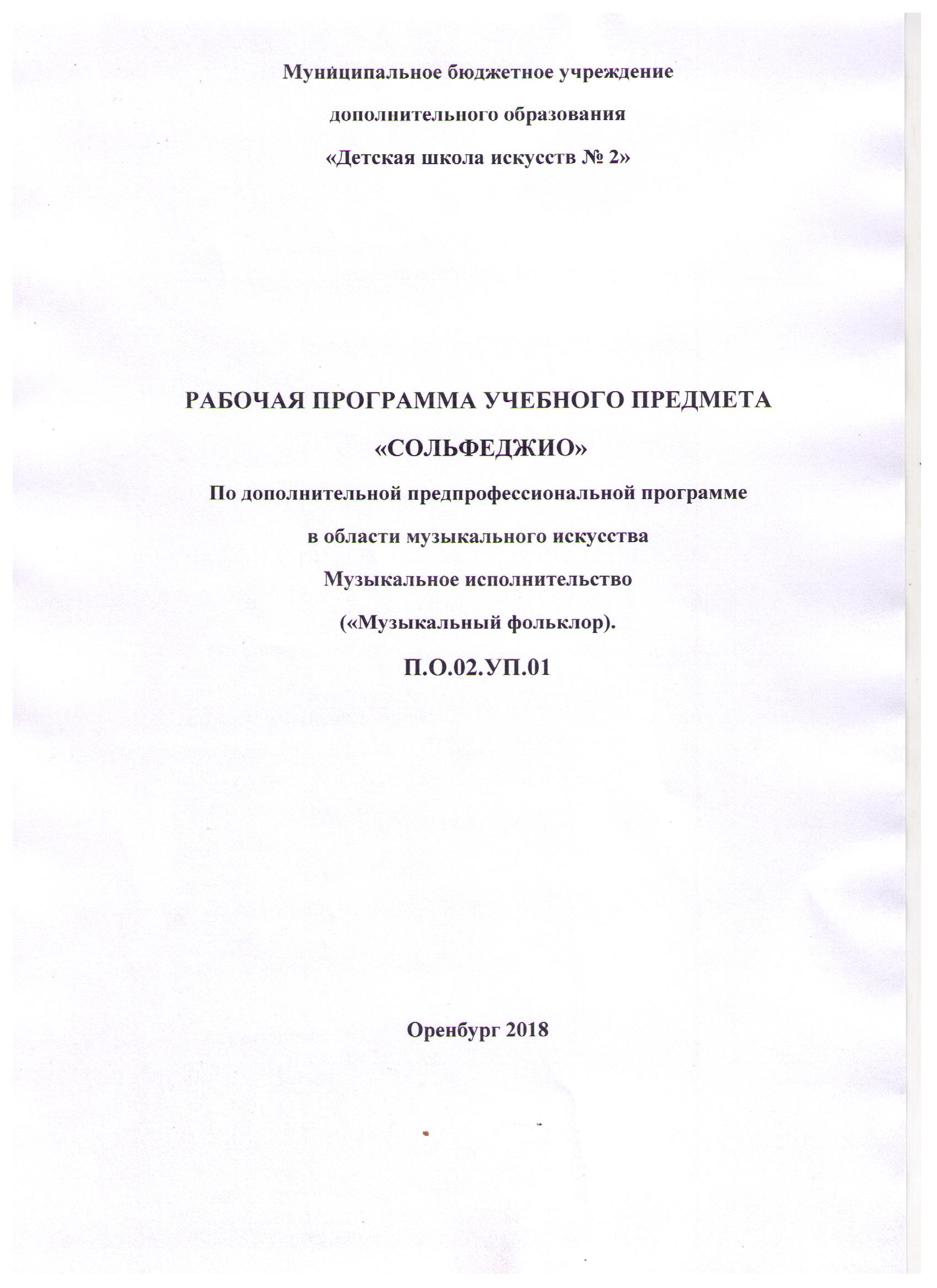 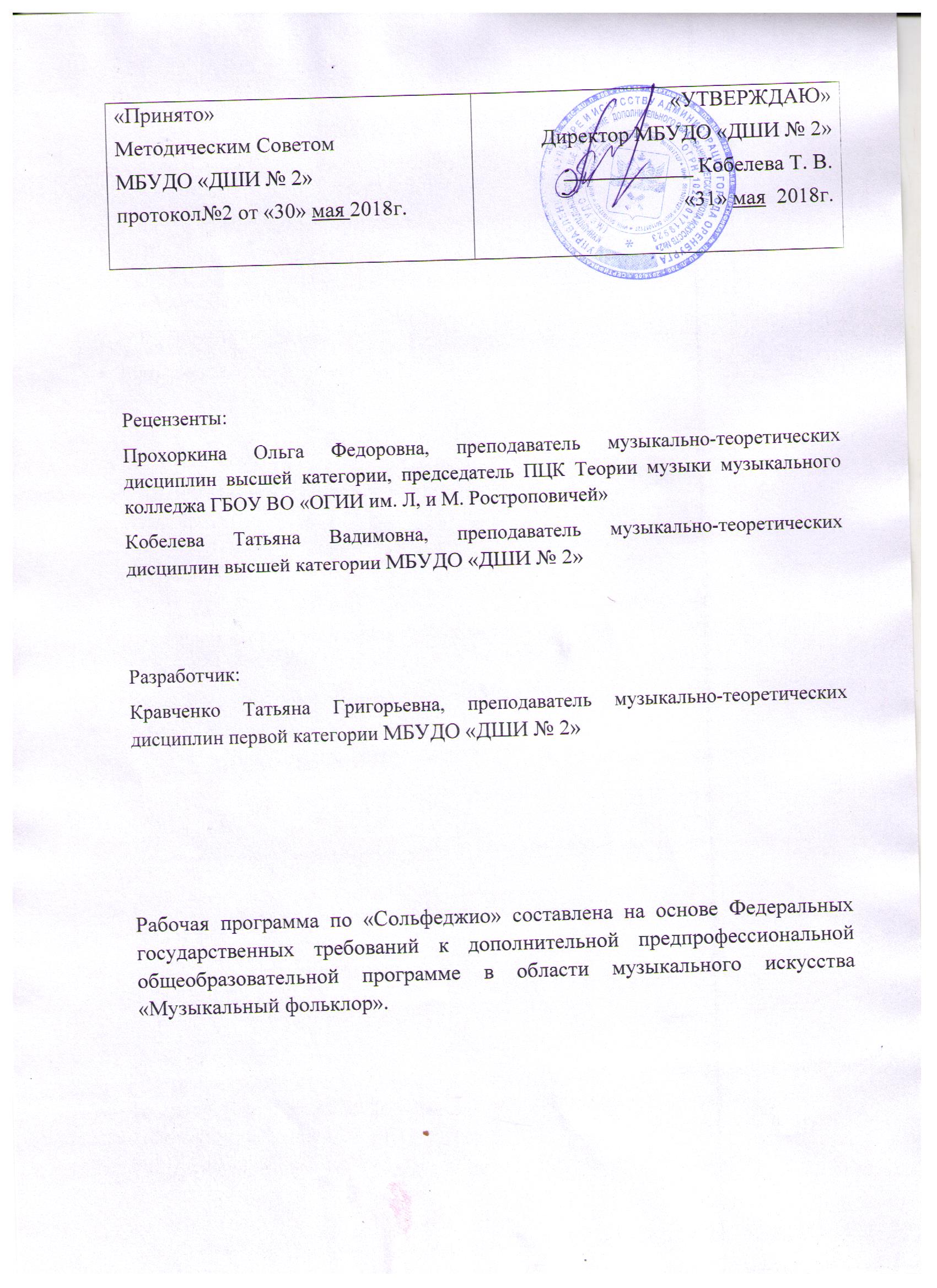 Структура программы учебного предметаI.	Пояснительная записка						-Характеристика учебного предмета, его место и роль в образовательном  процессе;- Срок реализации учебного предмета; -Цель и задачи учебного предмета;-Объем учебного времени, предусмотренный учебным планом образовательного учреждения на реализацию учебного предмета;- Форма проведения учебных аудиторных занятий;- Обоснование структуры программы учебного предмета; -Описание материально-технических условий реализации учебного предмета;II.	Содержание учебного предмета					- Учебно-тематический план;-Распределение учебного материала по годам обучения;- Формы работы на уроках сольфеджио;III. 	Требования к уровню подготовки обучающихся		IV.  	Формы и методы контроля, система оценок 		- Аттестация: цели, виды, форма, содержание; - Критерии оценки;- Контрольные требования на разных этапах обучения;-Фонд оценочных средствV.	Методическое обеспечение учебного процесса		- Методические рекомендации педагогическим работникам по основным формам 	   работы;- Рекомендации по организации самостоятельной работы обучающихся;VI.   	Список рекомендуемой учебно-методической литературы	- Учебная литература,  - Учебно-методическая литература;- Методическая литература.I  Пояснительная записка.Характеристика учебного предмета, его место и роль в образовательном процессе. Сольфеджио является обязательным учебным предметом в детских школах искусств, реализующих программы предпрофессионального обучения. Курс «Сольфеджио»  как дисциплины призван пробуждать интерес к музыке, прививать профессиональные навыки, развивать музыкальные данные (слух, память, ритм), знакомить с теоретическими основами музыкального искусства, прививать элементарные  навыки анализа музыкального произведения, выявлять и развивать творческие задатки и самостоятельность мышления учащихся.Рабочая программа учебного предмета «Сольфеджио» является частью дополнительной предпрофессиональной общеобразовательной программы в области музыкального искусства «Музыкальный фольклор». Дисциплина «Сольфеджио» находится в ряду обязательных дисциплин предпрофессиональной общеобразовательной программы. Дисциплина «Сольфеджио» принадлежит предметной области, соответствующей следующему индексу:  ПО. 02.Теория и история музыки, ПО.02.УП.01 - Сольфеджио.Срок реализации учебного предмета.Срок освоения программы «Сольфеджио» для детей, поступивших в образовательное учреждение в первый класс в возрасте с шести лет шести месяцев до девяти лет, составляет 8 лет. Срок освоения программы «Сольфеджио» для детей, не закончивших освоение образовательной программы основного общего образования или среднего (полного) общего образования и планирующих поступление в образовательные учреждения, реализующие основные профессиональные образовательные программы в области музыкального искусства, может быть увеличен на один год.Цели и задачи учебного предметаОсновной целью освоения дисциплины – формирование и развитие  музыкально-теоретических навыков, обеспечивающих повышение музыкальной культуры личности учащегося. Целями являются: овладение теоретическими знаниями, первичных знаний об основных эстетических и стилевых направлениях в области музыкального искусства; - знаний особенностей национальной народной музыки и ее влияния на специфические черты композиторских школ; - умения использовать полученные теоретические знания при вокальном ансамблевом исполнительстве и исполнительстве музыкальных произведений на инструменте; - навыков восприятия элементов музыкального языка; - сформированных вокально-интонационных навыков и ладового чувства; - навыков вокального исполнения музыкального текста, в том числе путем группового (ансамблевого) и индивидуального сольфеджирования, пения с листа; - навыков анализа музыкального произведения; - навыков записи музыкального текста по слуху; - первичных навыков и умений по сочинению музыкального текста; формирование музыкально-ценностных ориентаций. Задачи:Целенаправленное систематическое развитие музыкально-слуховых способностей и музыкальной памяти обучающихся, как основу для практических навыков.Воспитание основ аналитического восприятия, осознания некоторых закономерностей организации музыкального языка.Формирование теоретико-практических навыков и умение использовать их в комплексе при исполнении музыкального произведения, а также  в творческих формах музицирования.Выработка у обучающихся музыкально-слуховых представлений, осуществляющих  профессиональную ориентацию.Объем учебного времени, предусмотренный учебным планом образовательного учреждения на реализацию учебного предмета «Сольфеджио»:								      Таблица 1Нормативный срок обучения – 8 (9) летФорма проведения учебных аудиторных занятий – мелкогрупповая.Обоснование структуры программы учебного предмета.Обоснованием структуры программы являются ФГТ, отражающие все аспекты работы преподавателя с учеником. Программа содержит  следующие разделы:сведения о затратах учебного времени, предусмотренного на освоениеучебного предмета;распределение учебного материала по годам обучения;описание дидактических единиц учебного предмета;требования к уровню подготовки обучающихся;формы и методы контроля, система оценок;методическое обеспечение учебного процесса.В соответствии с данными направлениями строится основной раздел программы "Содержание учебного предмета".Описание материально-технических условий реализации учебного предметаВ младших классах активно используется наглядный материал: карточки с ритмическими рисунками, «лесенка», изображающая строение мажорной гаммы. В старших классах применяются плакаты с информацией по основным теоретическим сведениям.Реализация программы учебного предмета «Сольфеджио» обеспечивается доступом каждого обучающегося к библиотечным фондам. Библиотечный фонд детской школы искусств укомплектовывается печатными и/или электронными изданиями Дидактический материал подбирается педагогом на основе существующих методических пособий, учебников, сборников для сольфеджирования, сборников диктантов, а также разрабатывается педагогом самостоятельно. Учебные аудитории, предназначенные для реализации учебного предмета «Сольфеджио», оснащаются пианино или роялями, звукотехническим оборудованием, учебной мебелью (досками, столами, стульями, стеллажами, шкафами) и оформляются наглядными пособиями.II Содержание учебного предмета.Учебно-тематический планУчебно-тематический план содержит примерное распределение учебного материала каждого класса в течение всего срока обучения. Преподаватель может спланировать порядок изучения тем исходя из особенностей каждой учебной группы, собственного опыта, сложившихся педагогических традиций. При планировании содержания занятий необходимо учитывать, что гармоничное и эффективное развитие музыкального слуха, музыкальной памяти, музыкального мышления возможно лишь в случае регулярного обращения на каждом уроке к различным формам работы (сольфеджирование, слуховой анализ, запись диктантов, интонационные, ритмические, творческие упражнения) независимо от изучаемой в данный момент темы.Срок обучения 8 (9) лет1 классТаблица 22 классТаблица 33 классТаблица 44 классТаблица 55 классТаблица 66 классТаблица 77 классТаблица 88 классТаблица 99-й классТаблица 10Самостоятельная работа обучающегося предусматривает выполнение домашнего задания, а также посещение учреждений культуры (филармония, театры, музеи и др.), участие в творческих мероприятиях и культурно-просветительской деятельности образовательного учреждения.При подготовке к контрольным урокам, экзаменам предусмотрено проведение консультаций в объеме, установленным ФГТ: со пятого по седьмой классы – по 2 часа, восьмой - девятый – по 4 часа.Распределение учебного материала по годам обученияСрок обучения 8 (9) лет1 классВысокие и низкие звуки, регистр.Звукоряд, гамма, ступени, вводные звуки.Цифровое обозначение ступеней.Устойчивость и неустойчивость.Тоника, тоническое трезвучие, аккорд.Мажор и минор.Тон, полутон.Диез, бемоль.Строение мажорной гаммы.Тональности До мажор, Соль мажор, Фа мажор, Ре мажор, ля минор (для продвинутых групп).Ключевые знаки.Скрипичный и басовый ключи.Транспонирование.Темп.Размер (2/4, 3/4, для подвинутых групп - 4/4).Длительности – восьмые, четверти, половинная, целая.Ритм.Такт, тактовая черта.Сильная доля.Затакт.Пауза (восьмая, четвертная, для подвинутых групп – половинная, целая).2 классПараллельные тональности.Натуральный, гармонический, мелодический вид минора.Тональности Си-бемоль мажор, ля минор, ми минор, си минор, ре минор, соль минор.Тетрахорд.Бекар.Интервалы (ч.1, м.2, б.2, м.3, б.3, ч.4, ч.5, ч.8).Мотив, фраза.Секвенция.Канон.Ритмические длительности: целая, четверть с точкой и восьмая, четыре шестнадцатых.Затакт восьмая и две восьмые3 классМажорные и минорные тональности до трех знаков в ключе.Переменный лад.Обращение интервала.Интервал секунда в мажоре.Интервалы м.6 и б.6, м.7 и б.7Общие понятия об аккордах.Трезвучия. 4вида трезвучий.Главные трезвучия лада.Обращения трезвучия – секстаккорд, квартсекстаккорд.Тоническое трезвучие с обращениями.Ритмические группы восьмая и две шестнадцатых, две шестнадцатых и восьмая, восьмая и четверть в размерах 2/4, 3/4, 4/4.Размер 3/8.4 классТональности до 4 знаков в ключе.Трезвучия главных ступеней - тоника, субдоминанта, доминанта.Обращение трезвучия. Главные трезвучия с обращением.Разрешения главных трезвучий лада.Септаккорды в ладу. Доминантовый септаккорд.Аккорды от звука. Секстаккорд и квартсекстакккорда от звука.Анализ структур и функций пройденных аккордов Интервалы в тональности. Разрешение интервалов (секунда и терция в мажоре).Тритоны в мажоре на IV и VII ступени.Тритоны в миноре на IV и VII ступени.Пунктирный ритм.Синкопа.Размер 6/8.5 классБуквенное обозначение тональностей.Тональности до 5 знаков в ключе.Буквенные обозначения тональностей.Гармонический мажор.Ритмическая группа четверть с точкой и две шестнадцатыеОбращения и разрешения главных трезвучий. Построение от звука мажорных и минорных трезвучий, секстаккордов, квартсекстаккордов.Уменьшенное трезвучие в мажоре и гармоническом миноре.Тритоны в натуральном и гармоническом мажоре и миноре.Ритм четверть с точкой и две шестнадцатых.Различные виды синкоп.Построение доминантового септаккорда от звука с разрешением в мажор и минор.Обращения доминантового септаккорда в тональности.Триоль.Период, предложение, фраза, каденция.6 классТональности до 6 знаков в ключе.Гармонический вид мажора.Энгармонизм. Энгармонизм тональностей с 6 знаками.Квинтовый круг тональностей.Альтерация.Хроматизм.Отклонение.Модуляция.Тритоны в гармоническом мажоре и натуральном миноре.Тритоны (4ув., 5ум.) от звука с разрешением в тональность.Диатонические интервалы в тональности и от звука.Обращения доминантового септаккорда в тональностиОбращения доминантового септакккода от звука с разрешением в тональность.Уменьшенное трезвучие в гармоническом мажоре и натуральном миноре.Уменьшенное трезвучие от звука с разрешением в тональность.Отклонение, модуляция в параллельную тональность, в тональность доминантыРитм триоль (шестнадцатые)Ритмические группы с шестнадцатыми в размерах 3/8, 6/8.Ритмические группы с залигованными нотами.7 классТональности до 7 знаков в ключе.Характерные интервалы гармонического мажора и минора.Энгармонически равные интервалы.Малый вводный септаккорд.Уменьшенный вводный септаккорд.Диатонические лады.Пентатоника.Переменный размер.Тональности 1 степени родства.Модуляции в родственные тональности.Различные виды внутритактовых синкоп.8 классВсе употребительные тональности.Параллельные, одноименные, энгармонически равные тональности.Вспомогательные и проходящие хроматические звуки.Правописание хроматической гаммы.Прерванный оборот в мажоре и гармоническом миноре.Септаккорд II ступени в мажоре и в миноре.Увеличенное трезвучие в гармоническом мажоре и гармоническом миноре.Виды септаккордов: малый мажорный, малый минорный, малый с уменьшенной квинтой, уменьшенный.Размеры 9/8, 12/8.Междутактовые синкопы.Для продвинутых групп:Обращения вводного септаккорда.Обращения септаккорда II ступени.Обращения увеличенных трезвучий.Обращения уменьшенных трезвучий.Мелодический вид мажора.9 класс Кварто-квинтовый круг тональностей.Буквенные обозначения тональностей.Натуральный, гармонический, мелодический виды мажора и минора.Тональности первой степени родства.Энгармонически равные тональности.Хроматические проходящие и вспомогательные звуки.Хроматическая гамма.Диатонические интервалы.Тритоны натурального, гармонического, мелодического вида мажора и минора.Характерные интервалы в гармоническом мажоре и миноре.Энгармонизм тритонов.Энгармонизм диатонических и характерных интервалов.Хроматические интервалы – уменьшенная терция.Главные и побочные трезвучия с обращениями и разрешениями.7 видов септаккордов.Главные и побочные септаккорды с разрешением.Уменьшенное, увеличенное трезвучие с обращениями и разрешениями.Энгармонизм увеличенного трезвучия, уменьшенного септаккорда.«Неаполитанский» аккорд (II низкой ступени).Период, предложения, каденции, расширение, дополнение.Формы работы на уроках сольфеджиоОсновные формы работы и виды заданий на уроках сольфеджио служат для развития музыкального слуха, памяти, чувства ритма, творческой инициативы, помогают практическому освоению теоретического материала, формируют навыки чтения с листа, чистого интонирования, слухового анализа, записи мелодий по слуху, подбора аккомпанемента. На каждом уроке необходимо пропорционально сочетать упражнения по развитию интонационных навыков, сольфеджированию, ритмические упражнения, слуховой анализ, различные виды музыкальных диктантов, задания на освоение теоретических понятий, творческие упражнения.1 классИнтонационные упражненияВыработка равномерного дыхания, умения распределять его на музыкальную фразу. Слуховое осознание чистой интонации.Пение песен-упражнений из 2-3-х соседних звуков (двух- трехступенных ладов) с постепенным расширением диапазона и усложнением (с ручными знаками, с названиями нот, на слоги и т.д. по выбору педагога).Пение мажорных гамм вверх и вниз, отдельных тетрахордов.Пение устойчивых ступеней, неустойчивых ступеней с разрешениями, опевания устойчивых ступеней.Сольфеджирование, пение с листаПение выученных песен от разных звуков, в пройденных тональностях.Пение по нотам простых мелодий с дирижированием.Пение одного из голосов в двухголосном примере.Ритмические упражненияДвижения под музыку.Повторение ритмического рисунка (простукивание, проговаривание на слоги).Исполнение ритмического рисунка по записи (ритмические карточки, нотный текст).Узнавание мелодии по ритмическому рисунку.Ритмические фигуры в размере 2/4 (две четверти, четверть и две восьмые, две восьмые и четверть, четыре восьмые, половинная).Ритмические фигуры в размере ¾ (три четверти, половинная и четверть, четверть и половинная, половинная с точкой).Навыки тактирования и дирижирования в размерах 2/4, ¾.Определение размера в прослушанном музыкальном построении.Исполнение ритмического сопровождения (к выученным песням, с аккомпанементом фортепиано или без) на основе изученных ритмических фигур.Исполнение двух- и трехголосных ритмических партитур на основе изученных ритмических фигур (с сопровождением фортепиано или без).Ритмические диктанты.Слуховой анализОпределение на слух и осознание характера музыкального произведения.Определение на слух лада (мажор, минор, сопоставление одноименного мажора и минора).Определение на слух структуры, количества фраз.Определение на слух устойчивости, неустойчивости отдельных оборотов.Определение на слух размера музыкального построения, знакомых ритмических фигур.Определение на слух отдельных мелодических оборотов (поступенное движение вверх и вниз, повторность звуков, движение по устойчивым звукам, скачки, опевания).Определение на слух мажорного и минорного трезвучия.Музыкальный диктантРазвитие музыкальной памяти и внутреннего слуха.Устные диктанты: запоминание небольшой фразы и ее воспроизведение (на слоги, с названием нот, проигрывание на фортепиано).Подбор и запись мелодических построений от разных нот.Запись ритмического рисунка мелодии.Запись мелодий, предварительно спетых с названием звуков.Запись мелодий в объеме 4-8 тактов в пройденных тональностях.Творческие упражненияДопевание мелодии до устойчивого звука.Импровизация мелодии на заданный ритм.Импровизация мелодии на заданный текст.Импровизация простейшего ритмического аккомпанемента к исполняемым примерам.Подбор баса к выученным мелодиям.Запись сочиненных мелодий.Рисунки к песням, музыкальным произведениям.2 классИнтонационные упражненияПение мажорных гамм.Пение минорных гамм (три вида).Пение отдельных тетрахордов.Пение устойчивых ступеней.Пение неустойчивых ступеней с разрешением.Пение опеваний устойчивых ступеней.Пение интервалов одноголосно и двухголосно в мажоре (м.2 на VII, II, б.2 на I, II, V, б.3 на I, IV ,V),   м.3 на VII, II, ч.5 на  I, ч.4 на V, ч.8 на I).Пение интервалов одноголосно и двухголосно в миноре (м.2 на II, V, б.2 на I, VII, м.3 на I, IV,  V, VII повышенной, ч.5 на  I, ч.4 на V, ч.8 на I).Пение простых секвенций с использованием прорабатываемых мелодических оборотов Сольфеджирование, пение с листаРазучивание по нотам мелодий, включающих прорабатываемые мелодические и ритмические обороты, в пройденных тональностях, в размерах 2/4 3/4 4/4 с дирижированием.Пение мелодий, выученных наизусть.Транспонирование выученных мелодий в пройденные тональности.Чтение с листа простейших мелодий.Чередование пения вслух и про себя, поочередное пение фразами, группами и индивидуально.Разучивание и пение двухголосия по нотам (группами, с аккомпанементом педагога).Ритмические упражненияПовторение данного на слух ритмического рисунка: на слоги, простукиванием. Повторение записанного ритмического рисунка на слоги, простукиванием.Новые ритмические фигуры в размере 2/4 (четверть с точкой и восьмая, четыре шестнадцатых).Новые ритмические фигуры с восьмыми в размере ¾.Основные ритмические фигуры в размере 4/4.Определение размера в прослушанном музыкальном построении.Дирижирование в размерах 2/4, 3/ 4, 4/4.Паузы – половинная, целая.Дирижирование в пройденных размерах.Упражнения на ритмические остинато.Ритмический аккомпанемент к выученным мелодиям.Исполнение простейших ритмических партитур, в том числе ритмического канона.Ритмические диктанты.Слуховой анализОпределение на слух лада (мажор, минор трех видов).Определение на слух устойчивых и неустойчивых ступеней, мелодических оборотов.Мажорного, минорного трезвучия в мелодическом и гармоническом звучании.Пройденных интервалов в мелодическом и гармоническом звучании, скачков на ч.4, ч.5, ч.8.Музыкальный диктантПродолжение работы по развитию музыкальной памяти и внутреннего слуха.Устные диктанты: запоминание фразы в объеме 2-4-х тактов и ее воспроизведение (на слоги, с названием нот, проигрывание на фортепиано).Запись мелодий с предварительным разбором в объеме 4-8 тактов в пройденных размерах, с пройденными мелодическими оборотами, в пройденных тональностях. Творческие заданияДосочинение мелодии.Сочинение мелодических вариантов фразы.Сочинение мелодии на заданный ритм.Сочинение мелодии на заданный текст.Сочинение ритмического аккомпанемента.Подбор второго голоса к заданной мелодии.Подбор баса к заданной мелодии.3 классИнтонационные упражненияПение мажорных гамм до 3-х знаков в ключе.Пение минорных гамм (три вида) до 3-х знаков в ключе.Пение тетрахордов пройденных гамм.Пение в пройденных тональностях устойчивых ступеней.Пение в пройденных тональностях неустойчивых ступеней с разрешением.Пение опеваний устойчивых ступеней.Пение секвенций с использованием прорабатываемых мелодических оборотов.Пение пройденных интервалов в тональности.Пение пройденных интервалов от звука.Пение пройденных интервалов двухголосно.Пение мажорного и минорного трезвучия.Пение в тональности обращений тонического трезвучия.Пение в тональности главных трезвучий.Сольфеджирование, пение с листаРазучивание по нотам мелодий, включающих прорабатываемые мелодические и ритмические обороты, в пройденных тональностях, в размерах 2/4 3/4 4/4 3/8 с дирижированием.Пение мелодий, выученных наизусть.Транспонирование выученных мелодий в пройденные тональности.Чтение с листа несложных мелодий.Пение двухголосия (для продвинутых учеников – с проигрыванием другого голоса на фортепиано).Ритмические упражненияНовые ритмические фигуры в пройденных размерах 2/4, 3/4, 4/4 (восьмая и две шестнадцатых, две шестнадцатых и восьмая).Размер 3/8, основные ритмические фигуры.Повторение записанного ритмического рисунка  простукиванием (с дирижированием).Определение размера в прослушанном музыкальном построении.Ритмические диктанты.Исполнение выученных мелодий с собственным ритмическим аккомпанементом.Исполнение ритмических партитур,  ритмического остинато.Новые ритмические фигуры в размере 2/4.Затакты восьмая, две восьмые, три восьмые.Слуховой анализОпределение на слух: пройденных мелодических оборотов (движение по звукам трезвучия и его обращений, скачки на пройденные интервалы, опевания устойчивых ступеней, остановки на V, II ступенях и т.д.);пройденных интервалов, взятых отдельно в мелодическом и гармоническом звучании (в ладу, от звука);пройденных интервалов в ладу, взятых последовательно (3-4 интервала);мажорного и минорного  трезвучия, взятого от звука;трезвучий главных ступеней в мажоре и миноре (для подвинутых групп).Музыкальный диктантРазличные формы устного диктанта.Запись выученных мелодий.Письменный диктант в пройденных тональностях, в объеме 8 тактов, включающий:пройденные мелодические обороты (движение по звукам трезвучия и его обращений, скачки на пройденные интервалы, опевания устойчивых ступеней, остановки на V, II ступенях и т.д.);ритмические группы восьмая и две шестнадцатых, две шестнадцатых и восьмая в размерах 2/4, 3/ 4, 4/4;затакты восьмая, две восьмые, три восьмые в размерах 2/4, 3/4, 4/4;паузы – восьмые;Творческие упражненияСочинение мелодии на заданный ритм.Сочинение мелодии на заданный текст.Сочинение мелодии с использованием интонаций пройденных интервалов, аккордов.Сочинение ритмического аккомпанемента.Сочинение мелодических и ритмических вариантов фразы, предложения.Сочинение ответного (второго) предложения.Подбор второго голоса к заданной мелодии.Подбор баса к заданной мелодии.Подбор аккомпанемента к мелодии из предложенных аккордов.4 классИнтонационные упражненияПение пройденных гамм, отдельных ступеней, мелодических оборотов.Пение трезвучий главных ступеней с разрешением.Пение доминантового септаккорда с разрешением в пройденных тональностях.Пение ранее пройденных интервалов от звука и в тональности.Пение м.7 на V ступени в мажоре и миноре.Пение ум.5 на VII  (повышенной) ступени  и ув.4 на IV ступени в натуральном мажоре и гармоническом миноре.Пение интервальных последовательностей  в тональности (до 5 интервалов) мелодически и двухголосно, с проигрыванием одного из голосов.Пение аккордовых последовательностей (4-5 аккордов) мелодически и одного из голосов  с проигрыванием аккордов на фортепиано.Пение диатонических секвенций с использованием пройденных мелодических оборотов, включающих движение по звукам аккордов, скачки на пройденные интервалы.Сольфеджирование, пение с листаПение по нотам мелодий с более сложными мелодическими и ритмическими оборотами в тональностях до 4-х знаков, с пройденными ритмическими оборотами.Пение мелодий, выученных наизусть.Транспонирование выученных мелодий.Чтение с листа несложных мелодий в пройденных тональностях, включающих движение по звукам главных трезвучий, доминантовому септаккорду, пройденные ритмические фигуры.Пение одного из голосов двухголосных примеров, в том числе канонов.Пение одного из голосов двухголосного примера с одновременным проигрыванием другого голоса на фортепиано.Ритмические упражненияПростукивание записанных ритмических упражнений, включающих новые ритмические фигуры (в размерах 2/4, 3/4, 4/4 – пунктирный ритм, синкопа, триоль, в размерах 3/8 и 6/8 ритмические группы с четвертями и восьмыми) с одновременным дирижированием.Размер 6/8, работа над дирижерским жестом.Определение размера в прослушанном музыкальном построении.Пение с ритмическим аккомпанементом.Исполнение ритмического двухголосия группами и индивидуально.Исполнение ритмических партитур.Ритмические диктанты.Сольмизация выученных примеров и примеров с листа.Слуховой анализОпределение в прослушанной музыкальном построении его структуры (повторность, вариативность, секвенции).Определение на слух и осознание мелодических оборотов, включающих движение по звукам трезвучий, септаккорда.Определение на слух и осознание мелодических оборотов, включающих скачки на тритоны на пройденных ступенях.Определение на слух пройденных интервалов вне тональности.Определение на слух последовательности интервалов в пройденных тональностях (до 5 интервалов).Определение на слух мажорного и минорного трезвучия, секстаккорда, квартсекстваккорда вне тональности.Определение последовательности аккордов в пройденных тональностях (до 5 аккордов), осознание функциональной окраски аккордов в тональностиМузыкальный диктантУстные диктанты.Запись выученных мелодий по памяти.Письменный диктант в тональностях до 4-х знаков в объеме 8 тактов, включающий пройденные мелодические обороты и ритмические группы Творческие упражненияИмпровизация и сочинение мелодических и ритмических вариантов фразы, предложения.Сочинение мелодий различного жанра, характера (марша, колыбельная, мазурка).Сочинение мелодий, использующих движение по пройденным аккордам, скачки на изученные интервалы.Сочинение мелодий на заданный ритмический рисунок.Сочинение мелодий с использованием пройденных ритмических рисунков.Сочинение подголоска к мелодии.Подбор басового голоса к данной мелодии с использованием главных ступеней.Подбор аккомпанемента к мелодии с помощью изученных аккордов.Пение мелодий с собственным аккомпанементом.Пение выученных мелодий с аккомпанементом (собственным или другого ученика, или педагога).5 класс Интонационные упражненияПение гамм до 5 знаков, отдельных ступеней, мелодических оборотов.Пение пройденных интервалов в тональности и от звука.Пение трезвучий главных ступеней с обращениями и разрешениями.Пение мажорного и минорного квартсекстаккорда от звука.Пение доминантового септаккорда от звука с разрешением в две тональности.Пение последовательностей интервалов (мелодически и двухголосно).Пение одного из голосов в двухголосных упражнениях с проигрыванием второго голоса на фортепианоПение последовательностей аккордов (мелодически, группами, с одновременной игрой на фортепиано)Пение одноголосных секвенций.Пение двухголосных диатонических секвенцийСольфеджирование, чтение с листаПение выученных мелодий по нотам в пройденных тональностях и размерах с более сложными мелодическими и ритмическими оборотамиПение с листа мелодий в пройденных тональностях и размерах, включающих интонации тритонов, движение по звукам главных аккордов, доминантового септаккорда, уменьшенного трезвучия.Пение двухголосных примеров с большей самостоятельностью каждого голоса (в ансамбле и с проигрыванием одного из голосов на фортепиано).Пение с листа канонов и несложных двухголосных примеров.Транспонирование выученных мелодий.Ритмические упражненияПростукивание записанного ритмического рисунка в пройденных размерах. Определение размера в прослушанном музыкальном построении.Ритм четверть с точкой и две шестнадцатых в размерах 2/4, 3/4, 4/4.Продолжение работы над дирижерским жестом в размере 6/8.Дирижирование в простых размерах при пении двухголосия с собственным аккомпанементом.Исполнение мелодий с ритмическим аккомпанементом.Двухголосные ритмические упражнения группами и индивидуально (двумя руками).Ритмические диктанты.Сольмизация выученных примеров и с листа.Слуховой анализОпределение на слух и осознание в прослушанном музыкальном построении его формы (период, предложения, фразы, секвенции, каденции).Определение на слух и осознание мелодических оборотов, включающих движение по звукам обращений главных трезвучий, уменьшенному трезвучию, скачки на тритоны.Определение на слух интервалов в мелодическом и гармоническом звучании вне тональности.Определение на слух последовательности интервалов в пройденных тональностях (до 6 интервалов).Определение на слух аккордов в мелодическом и гармоническом звучании вне тональности.Определение на слух последовательности из аккордов в пройденных тональностях  (до 6 аккордов).Музыкальный диктантРазличные формы устного диктанта.Запись мелодий по памяти.Письменный диктант в пройденных тональностях в объеме 8 тактов, включающих пройденные мелодические обороты, скачки на пройденные интервалы, движение по звукам пройденных аккордов, изученные ритмические фигуры.Творческие заданияИмпровизация  и сочинение мелодий различного характера и жанра.Импровизация и сочинение мелодий с использованием интонаций пройденных интервалов, движением по звукам пройденных аккордов.Импровизация и сочинение мелодий на заданный ритм.Импровизация и сочинение мелодий с использованием изученных ритмических фигур.Импровизация и сочинение подголоска.Подбор аккомпанемента к выученным мелодиям с использованием пройденных аккордов.6 классИнтонационные навыкиПение гамм до 6 знаков в ключе (три вида минора, натуральный и гармонический вид мажора).Пение мелодических оборотов с использованием альтерированных ступеней.Пение тритонов в натуральном и гармоническом виде мажора и минора.Пение всех диатонических интервалов в тональности и от звука вверх и вниз.Пение доминантового септаккорда и его обращений с разрешениями в пройденных тональностях.Пение уменьшенного трезвучия в натуральном и гармоническом виде мажора и минора.Пение последовательностей интервалов (мелодически и двухголосно).Пение одного из голосов в двухголосных упражнениях с проигрыванием второго голоса на фортепиано.Пение последовательностей аккордов (мелодически, группами, с одновременной игрой на фортепиано).Пение одноголосных диатонических и модулирующих секвенций.Пение двухголосных диатонических и модулирующих секвенций.Сольфеджирование, пение с листа Пение мелодий с более сложными мелодическими и ритмическими оборотами, элементами хроматизма, модуляциями в пройденных тональностях и размерах с дирижированием.Чтение с листа мелодий в пройденных тональностях, включающих движение по звукам обращений доминантового септаккорда, уменьшенного трезвучия, скачки на все пройденные интервалы, несложные виды хроматизма.Пение двухголосных примеров дуэтами и с собственным исполнением второго голоса на фортепиано и дирижированием.Пение мелодий, песен, романсов с собственным аккомпанементом по нотам.Транспонирование выученных мелодий.Транспонирование с листа на секунду вверх и вниз.Ритмические упражненияРитмические упражнения с использованием пройденных длительностей и ритмических групп:- ритмы с залигованными нотами,- ритм триоль шестнадцатых,- ритмы с восьмыми в размерах 3/8, 6/8.Пение мелодий с ритмическим аккомпанементом.Двухголосные ритмические упражнения группами и индивидуально.Ритмические диктанты.Сольмизация выученных примеров и с листа.Слуховой анализОпределение на слух и осознание в прослушанном музыкальном построении его формы (период, предложения, фразы, секвенции, каденции).Определение мелодических оборотов, включающих движение по звукам обращений доминантового септаккорда, уменьшенного трезвучия, субдоминантовых аккордов в гармоническом мажоре, скачки на пройденные интервалы.Определение альтерации в мелодии (IV повышенная ступень в мажоре и в миноре).Определение модуляции в параллельную тональность, в тональность доминанты.Определение интервалов в ладу и от звука, последовательностей из интервалов в тональности  (6-7 интервалов).Определение аккордов в ладу и от звука, последовательностей из нескольких аккордов (6-7 аккордов).Музыкальный диктантРазличные формы устного диктанта, запись мелодий по памяти.Письменный диктант в объеме 8 тактов, в пройденных тональностях и размерах, включающий пройденные обороты (элементы гармонического мажора, повышение IV ступени), движение по звукам пройденных аккордов, скачки на пройденные интервалы, изученные ритмические фигуры с залигованными нотами, триоли. Возможно модулирующее построение в параллельную тональность или тональность доминанты. Творческие заданияИмпровизация и сочинение мелодий в пройденных тональностях, в том числе в гармоническом виде мажора, включающих обороты с альтерацией IV ступени, модулирующих построений.Импровизация и сочинение мелодий, включающих движения по звукам пройденных аккордов, скачки на изученные интервалы.Импровизация и сочинение мелодий с использованием ритмических фигур с залигованными нотами, триолей шестнадцатых, ритмических фигур с восьмыми в размерах 3/8, 6/8.Импровизация и сочинение мелодий на заданный ритмический рисунок.Сочинение, подбор подголоска.Сочинение, подбор аккомпанемента к мелодии с использованием пройденных аккордов в разной фактуре.7 классИнтонационные упражненияПение гамм до 7 знаков в ключе (три вида минора, натуральный и гармонический вид мажора).Пение мелодических оборотов с использованием альтерированных ступеней.Пение диатонических ладов.Пение мажорной и минорной пентатоники.Пение всех пройденных диатонических интервалов от звука и в тональности вверх и вниз.Пение характерных интервалов в гармоническом виде мажора и минора.Пройденных интервалов от звука и в тональности двухголосно.Пение вводных септаккордов в натуральном и гармоническом виде мажора и минора.Пение одного из голосов аккордовой или интервальной последовательности с проигрыванием остальных голосов на фортепиано.Пение секвенций (одноголосных, двухголосных, однотональных или модулирующих).Сольфеджирование, чтение с листаРазучивание и пение с дирижированием мелодий в пройденных тональностях, включающих альтерированные ступени, отклонения и модуляции в родственные тональности, интонации пройденных интервалов и аккордов, с использованием пройденных ритмических фигур в изученных размерах, в том числе в размерах 3/2, 6/4.Разучивание и пение мелодий в диатонических ладах.Чтение с листа мелодий, включающих пройденные интонационные и ритмические трудности.Пение двухголосных примеров дуэтом и с собственным исполнением второго голоса на фортепиано.Пение выученных мелодий, песен, романсов  с собственным аккомпанементом на фортепиано по нотам.Транспонирование выученных мелодий на секунду и терцию.Ритмические упражнения	Ритмические упражнения с использованием всех пройденных длительностей и размеров.Различные виды внутритактовых синкоп.Дирижерский жест в размерах 3/2, 6/4.Дирижерский жест в переменных размерах.Ритмические диктанты.Сольмизация выученных примеров и при чтении с листа.Слуховой анализОпределение на слух и осознание в прослушанном музыкальном построении его формы (период, предложения, фразы, секвенции, каденции), размера, ритмических особенностейОпределение мелодических оборотов, включающих движение по звукам вводных септаккордов, обращений доминантового септаккорда, скачки на пройденные диатонические и характерные  интервалыОпределение альтерации в мелодии (IV повышенная в мажоре и в миноре,  VI пониженная в мажоре, II пониженная в миноре,  II повышенная в мажоре).Определение модуляции в родственные тональности.Определение диатонических ладов, пентатоники.Определение всех пройденных  интервалов в ладу и от звука, последовательностей из интервалов в тональности  (7-8 интервалов).Определение всех пройденных аккордов от звука, функций аккордов в ладу, последовательностей из нескольких аккордов (7-8 аккордов).Музыкальный диктантРазличные формы устного диктанта, запись мелодий по памяти.Письменный диктант в объеме 8-10 тактов, в пройденных тональностях и размерах, включающий пройденные мелодические обороты, альтерации неустойчивых ступеней, движение по звукам пройденных аккордов, скачки на пройденные интервалы, изученные ритмические фигуры с различными видами синкоп. Возможно модулирующее построение в родственные тональности.Запись простейших двухголосных примеров, последовательности интервалов. Запись аккордовой последовательности.Творческие заданияИмпровизация и сочинение мелодий в пройденных тональностях и размерах, включающих интонации пройденных интервалов и аккордов, альтерированных ступеней, отклонений и модуляций в первую степень родства, пройденные ритмические фигуры.Импровизация и сочинение мелодий на заданный ритмический рисунок.Импровизация и сочинение мелодий различного характера, формы, жанра.Импровизация и сочинение мелодий в диатонических ладах. в пентатонике.Подбор подголоска к мелодии.Подбор аккомпанемента к мелодии.Сочинение и запись двухголосных построений.Сочинение и запись аккордовых последовательностей.8 классИнтонационные упражненияПение гамм до 7 знаков в ключе (три вида минора, натуральный и гармонический вид мажора, в продвинутых группах – мелодический вид мажора).Пение мелодических оборотов с использованием хроматических вспомогательных, хроматических проходящих звуков.Пение хроматической гаммы, оборотов с ее фрагментами.Пение всех пройденных интервалов от звука и в тональности вверх и вниз.Пение пройденных интервалов от звука и в тональности двухголосно.Пение септаккордов (малый мажорный, малый минорный, малый с уменьшенной квинтой, уменьшенный).Пение обращений малого мажорного септаккорда.Пение увеличенного трезвучия.Пение одного из голосов аккордовой или интервальной последовательности с проигрыванием остальных голосов на фортепианоПение секвенций (одноголосных, двухголосных, диатонических или модулирующих).Сольфеджирование, чтение с листаРазучивание и пение с дирижированием мелодий в пройденных тональностях, включающих хроматические вспомогательные и проходящие звуки, элементы хроматической гаммы, отклонения и модуляции в родственные тональности, интонации пройденных интервалов и аккордов, с использованием пройденных ритмических фигур в изученных размерах, в том числе в размерах 9/8, 12/8.Закрепление навыка чтения с листа и дирижирования.Пение двухголосных примеров дуэтом и с собственным исполнением второго голоса на фортепиано.Пение выученных мелодий, песен, романсов  с собственным аккомпанементом на фортепиано по нотам.Транспонирование выученных мелодий на секунду и терцию, закрепление навыка транспонирования.Ритмические упражненияРитмические упражнения с использованием всех пройденных длительностей и размеров.Различные виды междутактовых синкоп.Размеры 9/8, 12/8.Ритмические диктанты.Сольмизация выученных примеров и при чтении с листа.Слуховой анализОпределение на слух и осознание в прослушанном музыкальном построении его формы (период, предложения, фразы, секвенции, каденции), размера, ритмических особенностей.Определение мелодических оборотов, включающих движение по звукам пройденных септаккордов, увеличенного трезвучия,  скачки на пройденные интервалы.Определение хроматических вспомогательных и проходящих звуков, фрагментов хроматической гаммы  в мелодии.Определение отклонений и модуляций в родственные тональности.Определение всех пройденных интервалов в ладу и от звука, в мелодическом и гармоническом звучании, последовательностей из интервалов в тональности  (8-10 интервалов).Определение всех пройденных аккордов от звука, функций аккордов в ладу, последовательностей из нескольких аккордов (8-10 аккордов).Музыкальный диктантРазличные формы устного диктанта, запись мелодий по памятиПисьменный диктант в объеме 8-10 тактов в пройденных тональностях и размерах, включающий пройденные мелодические обороты, хроматические вспомогательные и хроматические проходящие звуки, движение по звукам пройденных аккордов, скачки на пройденные интервалы, изученные ритмические фигуры с различными видами синкоп, триолей, залигованных нот. Возможно модулирующее построение в родственные тональности.Запись простейших двухголосных примеров, последовательности интервалов. Запись аккордовых последовательностей.Творческие заданияИмпровизация и сочинение мелодий в пройденных тональностях и размерах, включающих интонации пройденных интервалов и аккордов, хроматические проходящие и вспомогательные звуки, отклонения и модуляции в тональности первой степени родства, пройденные ритмические фигуры.Импровизация и сочинение мелодий на заданный ритмический рисунок.Импровизация и сочинение мелодий различного характера, формы, жанра.Подбор подголоска к мелодии.Подбор аккомпанемента к мелодии.Сочинение и запись двухголосных построений.Сочинение и запись аккордовых последовательностей.9 класс Интонационные упражненияПение гамм до 7 знаков в ключе  (натуральный, гармонический, мелодический мажор и минор) от разных ступеней.Пение различных звукорядов от заданного звука.Пение мелодических оборотов с использованием хроматических вспомогательных, хроматических проходящих звуков.Пение хроматической гаммы, оборотов с ее фрагментами.Пение всех пройденных интервалов от звука и в тональности вверх и вниз.Пение пройденных интервалов от звука и в тональности двухголосно.Пение всех трезвучий от звука и в тональности с обращениями вверх и вниз.Пение 7 видов септаккордов от звука вверх и вниз.Пение одного из голосов аккордовой или интервальной последовательности с проигрыванием остальных голосов на фортепиано.Пение секвенций (одноголосных, двухголосных, диатонических или модулирующих).Сольфеджирование, чтение с листаРазучивание и пение с дирижированием мелодий в пройденных тональностях, включающих хроматические вспомогательные и проходящие звуки, элементы хроматической гаммы, отклонения и модуляции в родственные тональности, сопоставления одноименных тональностей, интонации пройденных интервалов и аккордов, с использованием пройденных ритмических фигур в изученных размерах. Примеры исполняются по нотам с дирижированием, а также наизусть с дирижированием.Транспонирование выученных мелодий на секунду и терцию, закрепление навыка транспонирования.Закрепление навыка чтения с листа и дирижирования. Транспонирование с листа на секунду.Пение двухголосных примеров гармонического, полифонического склада дуэтом и с собственным исполнением второго голоса на фортепиано и дирижированием.Пение выученных мелодий, песен, романсов  с собственным аккомпанементом на фортепиано по нотам.Ритмические упражненияРитмические упражнения с использованием всех пройденных длительностей и размеров, двухголосные ритмические упражнения в ансамбле и индивидуально, включающие ритмические фигуры: различные виды междутактовых и внутритактовых синкоп, залигованные ноты, различные виды триолей, паузы.Ритмические диктанты.Сольмизация выученных примеров и при чтении с листа.Слуховой анализОпределение на слух и осознание в прослушанном музыкальном построении его формы (период, предложения, фразы, секвенции, каденции, расширение, дополнение), размера, ритмических особенностей.Определение мелодических оборотов, включающих движение по звукам пройденных септаккордов, увеличенного трезвучия,  скачки на пройденные интервалы.Определение хроматических вспомогательных и проходящих звуков, фрагментов хроматической гаммы  в мелодии.Определение отклонений и модуляций в родственные тональности.Определение ладовых особенностей мелодии.Определение всех пройденных интервалов в ладу и от звука, в мелодическом и гармоническом звучании, последовательностей из интервалов в тональности  (8-10 интервалов).Определение всех пройденных аккордов от звука, функций аккордов в ладу, различных оборотов, последовательностей из нескольких аккордов (8-10 аккордов).Музыкальный диктантРазличные формы устного диктанта, запись мелодий по памяти.Письменный диктант в объеме 8-10 тактов, в пройденных тональностях и размерах, включающий пройденные мелодические обороты, хроматические вспомогательные и хроматические проходящие звуки, движение по звукам пройденных аккордов, скачки на пройденные интервалы (возможны скачки шире октавы),  изученные ритмические фигуры с различными видами синкоп, триолей, залигованных нот, паузы, отклонения в тональности 1 степени родства. Возможно модулирующее построение в родственные тональности.Запись несложных двухголосных диктантов (4-8 тактов), последовательности интервалов. Запись аккордовых последовательностей.Творческие заданияИмпровизация и сочинение мелодий в пройденных тональностях и размерах, включающих интонации пройденных интервалов и аккордов, хроматические проходящие и вспомогательные звуки, отклонения и модуляции в тональности первой степени родства, пройденные ритмические фигуры.Импровизация и сочинение мелодий на заданный ритмический рисунок.Импровизация и сочинение мелодий различного характера, формы, жанра.Подбор подголоска к мелодии.Подбор аккомпанемента к мелодии.Сочинение и запись двухголосных построений.Сочинение и запись аккордовых последовательностей.III Требования к уровню подготовки обучающихсяДанная программа должна обеспечивать достижения учащимися результатов освоения программы «Сольфеджио» в соответствии с ФГТ.Результаты освоения учебной программы «Сольфеджио» должны отражать сформированный комплекс знаний, умений и навыков, наличие у обучающегося художественного вкуса, сформированного звуковысотного музыкального слуха и памяти, чувства лада, метроритма, знания музыкальных стилей, способствующих творческой самостоятельности, в том числе:знать:все теоретические понятияосновные музыкальные терминытемповые обозначениизакономерности формообразованияособенности ладовых системуметь:правильно и интонационно точно петь одноголосные и двухголосные музыкальные примеры;записывать музыкальные построения средней трудности с использованием навыков слухового анализа;слышать и анализировать аккордовые и интервальные цепочки;осуществлять анализ элементов музыкального языка;импровизировать на заданные музыкальные темы или ритмические построения;владеть:элементами музыкального языка (исполнение на инструменте,                                          запись по слуху и т. п.);навыками сольфеджирования, чтения с листа;приобрести опыт:использования знаний в работе с другими дисциплинами образовательной программы;планирования своей домашней работы.Обучающиеся, освоившие программу, должны обладать высокой  мотивацией к выполнению задания; осуществлять самостоятельный контроль за своей учебной деятельностью; давать объективную оценку своему труду.IV Формы и методы контроля, система оценокАттестация: цели, виды, формы, содержание.Цели аттестации: установить соответствие достигнутого учеником уровня знаний и умений на определенном этапе обучения программным требованиям.Формы контроля: текущий, промежуточный, итоговый. Текущий контроль осуществляется регулярно преподавателем на уроках, он направлен на поддержание учебной дисциплины, ответственную организацию домашних занятий. При выставлении оценок учитываются качество выполнения предложенных заданий, инициативность и самостоятельность при выполнении классных и домашних заданий, темпы продвижения ученика. Особой формой текущего контроля является контрольный урок в конце каждой четвертиПромежуточный контроль – контрольный урок в конце каждого учебного года. Учебным планом предусмотрен промежуточный контроль в форме экзамена в 6 классе (при 8-летнем плане обучения) Итоговый контроль – осуществляется по окончании курса обучения. При 8-летнем сроке обучения - в 8 классе, при 9-летнем - в 9 классе. Виды  и содержание контроля:- устный опрос (индивидуальный и фронтальный), включающий основные формы работы – сольфеджирование одноголосных и двухголосных примеров, чтение с листа, слуховой анализ интервалов и аккордов вне тональности и в виде последовательности в тональности, интонационные упражнения;самостоятельные письменные задания  - запись музыкального диктанта, слуховой анализ, выполнение теоретического задания; «конкурсные» творческие задания (на лучший подбор аккомпанемента, сочинение на заданный ритм, лучшее исполнение и т. д.).График проведения промежуточной аттестации: во 2, 4, 6, 8, 10, 14, 17 полугодиях, то есть в конце 1, 2, 3, 4, 5, 7 классов– контрольные уроки. В конце 6 класса, то есть в 12 полугодии – экзамен. По окончании реализации программы учебного предмета сольфеджио проводится итоговая аттестация в форме экзамена. Экзамен проводится в 8 классе, в 16 полугодии, за пределами аудиторных занятий. Экзамен по сольфеджио состоит из двух частей – письменного задания (диктант) и устного опроса. Экзамен принимается двумя – тремя преподавателями, кандидатуры которых были согласованы с методическим советом и утверждены руководителем образовательного учреждения, в том числе и преподавателем, который вел сольфеджио. Опрос обучающихся проводит преподаватель данной группы. Качество подготовки обучающихся оценивается по пятибалльной шкале: 5 (отлично), 4 (хорошо), 3 (удовлетворительно), 2 (неудовлетворительно). По сольфеджио для обучающихся проводятся консультации, с целью их подготовки к контрольным урокам, зачетам, экзаменам по усмотрению образовательного учреждения. Консультации проводятся в счет резерва учебного времени образовательного учреждения, согласно ФГТ. Годовая нагрузка консультаций в часах: 5 - 7 класс по 2 часа. 8 -9 класс - 4 часа. По завершению всех экзаменов допускается пересдача экзамена по сольфеджио, по которому обучающийся получил неудовлетворительную оценку. Условия пересдачи и повторной сдачи экзамена определены в локальном нормативном акте образовательного учреждения «Положение о текущем контроле знаний и промежуточной аттестации обучающихся» Оценка, полученная на экзамене, заносится в экзаменационную ведомость, в том числе и неудовлетворительно. Примечание: итоговая аттестация в виде выпускного экзамена в 8 классе отменяется и переносится в 9 класс у обучающихся по девятилетнему сроку обучения.Критерии оценкиУровень приобретенных знаний, умений и навыков должен соответствовать программным требованиям.Задания должны выполняться в полном объеме и в рамках отведенного на них времени, что демонстрирует приобретенные учеником умения и навыки. Индивидуальный подход к ученику может выражаться в разном по сложности материале при однотипности задания.Для аттестации учащихся используется дифференцированная 5-балльная система оценок.Музыкальный диктантОценка 5 (отлично)– музыкальный диктант записан полностью без ошибок в пределах отведенного времени и количества проигрываний. Возможны небольшие недочеты (не более двух) в группировке длительностей или записи хроматических звуков.Оценка 4 (хорошо) - музыкальный диктант записан полностью в пределах отведенного времени и количества проигрываний. Допущено 2-3 ошибки в записи мелодической линии, ритмического рисунка, либо большое количество недочетов.Оценка 3 (удовлетворительно) - музыкальный диктант записан полностью в пределах отведенного времени и количества проигрываний, допущено большое количество (4-8) ошибок в записи мелодической линии, ритмического рисунка, либо музыкальный диктант записан не полностью (но больше половины).Оценка 2 (неудовлетворительно) – музыкальный диктант записан в пределах отведенного времени и количества проигрываний, допущено большое количество грубых ошибок в записи мелодической линии и ритмического рисунка, либо музыкальный диктант записан меньше, чем наполовину.Сольфеджирование, интонационные упражнения, слуховой анализОценка 5 (отлично) – чистое интонирование, хороший темп ответа, правильное дирижирование, демонстрация основных теоретических знаний.Оценка 4 (хорошо) – недочеты в отдельных видах работы: небольшие погрешности в интонировании, нарушения в темпе ответа, ошибки в дирижировании, ошибки в теоретических знаниях.Оценка 3 (удовлетворительно) – ошибки, плохое владение интонацией, замедленный темп ответа, грубые ошибки в теоретических знаниях.Оценка 2 (неудовлетворительно) - грубые ошибки, невладение интонацией, медленный темп ответа, отсутствие теоретических знаний.Контрольные требования на разных этапах обученияНа каждом этапе обучения ученики, в соответствии с требованиями программы, должны уметь:записывать музыкальный диктант соответствующей трудности, сольфеджировать разученные мелодии, пропеть незнакомую мелодию с листа,исполнить двухголосный пример (в ансамбле, с собственной игрой второго голоса, для продвинутых учеников – и с дирижированием);определять на слух пройденные интервалы и аккорды;строить пройденные интервалы и аккорды в пройденных тональностях письменно, устно и на фортепиано;анализировать музыкальный текст, используя  полученные теоретические знания;исполнять вокальное произведение с собственным аккомпанементом на фортепиано (в старших классах);знать необходимую профессиональную терминологию.Фонд оценочных средствклассПромежуточная аттестация проводится с целью проверки знаний обучающимися основных музыкальных терминов, определений, степени овладения нотной грамотой в конце первого года обучения. Она включает в себя письменную контрольную работу и устный опрос.Письменная работа состоит из заданий следующего содержания:ритмический  и мелодический диктант:выполнить письменные задания по теории.Примерные задания для письменной работы.Написать ритмический диктант – 2 – 4 такта. Длительности- четверти и восьмые.Написать мелодический диктант, (4 такта или с точным повторением). Например  диктант №273(сб. И. А. Русяева . Одноголосные диктанты. Выпуск 1.)Проставить доли в мелодии (из числа выученных в году мелодий).Написать гамму в одной из изученных тональностей. Выписать из гаммы заданные ступени (например, III, VI, II, I)Определить тональность мелодии.Транспонировать  мелодию.Определить размер мелодииПостроить и определить несколько интервалов вверх и вниз без учѐта тоновой величины.Устный опрос включает: пение после одного-двух прослушиваний несложные мелодические фразы   из  6 - 9 звуков ( два такта на   2/4, 3/4   в мажоре);  пение вверх и вниз пройденные   мажорные гаммы с названием ключевых знаков;пение вверх или вниз до тоники отрезок  мажорной гаммы от данной ступени лада;петь  в  гаммах тоническое трезвучие  и его обращения ;сольмизирование  с тактированием несложную нотную запись на  2/4 и  3/4;  сольфеджирование с листа простые нотные примеры  на 2/4 и 3/4 с дирижированием;простукивание ритмического рисунка, исполненного педагогом;простукивание ритмического рисунка, по нотной записи;проговаривание ритмического рисунка слогами с тактированием или без него;пение выученной в течение года песни с названием нот;анализировать одноголосную мелодию (направление движения мелодии, повторения, метроритм)определени на слух ладач  (мажор, минор)Ответы на вопросы (возможно в форме блиц – вопросов, тестов, конкурса между группами обучающихся и т.д.).Примерный перечень вопросов к устному опросу.Назовите и покажите октавы на фортепиано (1-ю, 2-ю, малую, большую).Что означает знак «диез»?Что означает знак «бемоль»?Какую роль выполняет знак «бекар»?Что такое ритм (ритмический рисунок)?Что такое пауза? Назвать написанные паузы.Что такое такт? Что показывает тактовая черта?Что показывает верхняя цифра размера?Что показывает нижняя цифра размера?Чем отличается доля от длительности?Какие длительности вы знаете? Назовите их от самой большой до самой маленькой.Назовите их от самой маленькой до самой большой.Сколько восьмых в четверти?Сколько четвертей в половинной?Сколько половинных в целой?Какие основные лады есть в музыке? Как их отличить друг от друга?Как называются звуки в ладу?Что такое полутон?Как называется главный звук лада? Какая это ступень?Какие ступени лада называются устойчивыми?Если соединить название тоники и название лада, получится название…Что такое интервал? Какими словами называются расстояния между звуками?Что такое гамма?Что такое фраза?Что такое затакт?Что такое ключевые знаки?Что показывает скрипичный ключ?Что такое нотоносец?класс.Промежуточная аттестация проводится в конце учебного года с целью проверки дальнейшего освоения обучающимися основных музыкальных терминов, определений; закрепления навыков нотного письма и пения по нотам.Письменная работа состоит из заданий следующего содержания:определение на слух; мелодический и ритмический диктант;запись гамм, ступеней; построение интервалов;транспонирование мелодийумение правильно группировать мелодиюПримерные задания для письменной работы.Определить на слух лад (мажор, минор), 5 – 6 интервалов (от примы до квинты), гаммы (мажор и три вида минора), ступени лада.Написать мелодический диктант. Например  диктант №591(сб. И. А. Русяева . Одноголосные диктанты. Выпуск 1.)Правильно сгруппировать и проставить тактовые чёрточки в мелодии. Определять по знакам тональность.Построить несколько интервалов вверх с учётом тоновой величины.Определить данный интервал .Написать мажорную гамму в одной из пройденных тональностей, параллельную ей минорную гамму трѐх видов. Показать стрелками разрешение неустойчивых ступеней. Транспонировать данную мелодию.Ответы на вопросы (возможно в форме блиц – вопросов, тестов, конкурса между группами обучающихся и т.д.).Устный опрос включает:Пение  мажорные и  минорные гаммы вверх или вниз до 2-х знаков (целиком  и от любой ступени  до тоники.После одного-двух прослушиваний пропеть на слог предложенную простую музыкальную    фразу   и    затем  повторить  её с названием  нот -просольфеджировать  (устный диктант);  Пение в тональности и от звука пройденные интервалы ;Пение выученной в течение года песни с названием нот.«Чтение с листа» (пение любой пройденной в году мелодии без подготовки).Ответить  на вопросы (могут проводиться в виде тестов).Примерный перечень вопросов для устного опроса.Из чего складывается название тональности?Какие тональности называются параллельными?Что такое гамма?Какие вы знаете виды минора?Какие ступени изменяются в гармоническом миноре? - в мелодическом?Перечислите устойчивые и неустойчивые ступени. Как разрешаются неустойчивые ступени лада?Что такое разрешение?Что такое ключевые знаки?Что такое случайные знаки?Что такое интервалы?Что такое консонанс?Что такое диссонанс?От чего зависит название интервала?Секреты» построения ч4 и ч5.Как определить тональность?О чём говорит размер?О чём говорит нижняя цифра размера?Что такое опевание?Что такое секвенция?Что такое транспозиция?Каково действие точки около ноты?Что такое канон?Что такое ритм?Каково различие между длительностью и долей?Какими знаками можно повысить звук?Какими знаками можно понизить звук?Каковы правила построения интервалов?Какая ступень лада самая устойчивая и как она называется?Зачем нужны музыкальные ключи?Какой ритм называется пунктирным?Что такое вводные звуки?класс.Промежуточная аттестация проводится в конце учебного года с целью проверки дальнейшего освоения обучающихся основных музыкальных терминов, определений, закрепления навыков нотного письма и пения по нотам. Она включает в себя письменную контрольную работу и устный опрос.Письменная работа состоит из заданий следующего содержания:определение на слух, мелодический и ритмический диктант; построение интервалов и их обращений, запись гамм, главных трезвучий лада и трезвучий от звука, правильно группировать мелодию.Примерные задания для письменной работы.Определить на слух 8 – 10 интервалов (от примы до октавы); гаммы (мажор и три вида минора).Написать мелодический диктант (8 тактов).  Например  диктант №911(сб. И. А. Русяева . Одноголосные диктанты. Выпуск 1.)Написать ритмический диктант (одна из выученных в году мелодий, данная без ритма).Построить несколько интервалов вверх с учётом тоновой величины (включая сексты и септимы).Определить интервал и сделать его обращение.Написать минорную гамму 3-х видов в одной из пройденных тональностей.Построить в пройденной тональности главные трезвучия.Построить 4 вида трезвучий от звука.Правильно сгруппировать мелодию и проставить тактовые чёрточкиУстный опрос включает:Пение выученной в течение года песни с названием нот.«Чтение с листа» (пение любой пройденной в году мелодии без подготовки.Пение гаммы в тональности этой песни или в другой тональности (минорные гаммы 3-х видов), вводных ступеней с разрешением, главных трезвучий лада.Пение интервалов и 4 вида трезвучий от звука.Ответы на вопросы  (могут проводиться в виде тестов).Примерный перечень вопросов для устного опроса.Что такое интервал? Что значит диссонанс интервала? Консонанс?Что такое обращение интервала?Что такое аккорд? Какие знаешь?Чем интервал отличается от аккорда?Что такое гамма?Как строится мажорная гамма?Как строится минорная гамма?Что такое тетрахорд? Сколько тетрахордов в гамме и как они называются?Сколько в гамме ступеней?Как называется I ступень? а IVст.? Vст.?Какие устойчивые ступени? А неустойчивые? Как мы их выделяем на письме?Назвать известные диезные тональности.Назвать известные бемольные тональности.Назови знаки в пройденной тональности.Сколько видов минора? Назови их.Что происходит в гармоническом миноре. А в мелодическом?Что такое трезвучие? Какие знаешь?Трезвучия в ладу. Сколько их можно построить? Назовите главные трезвучия.Ритмические группы с шестнадцатыми, проговаривание их ритмослогамиЧто показывает каждая цифра в размере 3/8?класс.Промежуточная аттестация проводится в конце учебного года. Целью её является не только проверка овладения терминологией, но и осознанного усвоения всего пройденного материала, проверка практического овладения интервалами, аккордами. Она включает в себя письменную контрольную работу и устный опрос. Письменная работа состоит из заданий следующего содержания:определение на слух, мелодический диктант;построение интервалов, запись гамм (проверка знания знаков), главных трезвучий лада с обращениями и разрешениями, интервалы секунда и терция с разрешением в мажоре, трезвучия, секстаккорды и квартсекстаккорды (8 аккордов) от звука. Д7 в тональности и от звука.Примерные задания для письменной работы:Определить на слух лад (мажор и три вида минора), 6 – 8 интервалов (от примы до октавы) с учётом качественной величины, Б5/3, M5/3 и их обращения.Написать мелодический диктант (8 тактов). Например  диктант №976(сб. И. А. Русяева . Одноголосные диктанты. Выпуск 1.)Написать ритмический диктант (одна из выученных в году мелодий, данная без ритма).Построить  интервалы вниз и вверх от звука., Построить главных трезвучий лада с обращеним и разрешением в пройденной тональности.Выписать  интервалы 2м (или 3б) в пройденной тональности.Построить  трезвучия, секстаккорды и квартсекстаккорды (8 аккордов) от звука. Определить аккорд, интервал.Построить Д7 в тональности и от звука.Устный опрос включает:Пение выученной в течение года песни с названием нот;«Чтение с листа» (пение любой пройденной в году мелодии без подготовки);Пение гаммы (минорной – в трёх видах) в любой пройденной тональности; ступеней; трезвучий с обращениями; Пение выученные в учебном году цепочки интервалов и аккордов в тональности (мелодически и гармонически)Пение пройденных аккордов от звука.Анализ последовательности интервалов в ладу и пение каждого интервала вверх и вниз.Пение подготовленной двухголосной песни;Ответы на вопросы (могут проводиться в виде тестов).Примерный перечень вопросов для устного опроса:Ключевые знаки в пройденных тональностях.Увеличенные и уменьшённые интервалы – определение.Правила разрешения увеличенных и уменьшённых интервалов.Тритоны – определение.Увеличенная кварта в мажоре и миноре.Уменьшённая квинта в мажоре и миноре.Группировка. Определение. Группировка вокальная и инструментальная.Пунктирный ритм.Что такое аккорд?Что такое трезвучие?Что такое септаккорд?Септаккорды в ладу. Д7 в основном виде.Какое трезвучие находится в основе Д7?Сколько обращений у трезвучия? Назови их.На каких ступенях строятся главные трезвучия? Назови их.Как строятся Б5/3, M5/3?Б6, М6, Б4/6, М4/6?Что такое синкопа?Размер 6/8. Охарактеризуйте его. Расскажите об особенностях группировки.5 классПромежуточная аттестация проводится в конце учебного года. Целью еѐ является не только проверка овладения терминологией, но и осознанного усвоения всего пройденного материала, проверка практического владения интервалами, аккордами. Она включает в себя две письменные контрольные работы и один урок - устный опрос.Письменные работы состоят из заданий следующего содержания:определение на слух, диктант ритмический и мелодический;построение интервалов, аккордов, главных трезвучий с обращениями, Д7 с обращениями, тритонов.Примерные задания для письменной работы.Определить на слух 10 простых интервалов с учѐтом тоновой величины; аккорды:Б3, М3, Ув3., Ум3.;Б6 и М 6, Б6/4 и М6/4; гаммы (два вида мажора и три вида минора).Написать мелодический диктант (8 тактов). Например  диктант №1117 (сб. И. А. Русяева . Одноголосные диктанты. Выпуск 1.)Написать ритмический диктант (одна из выученных в году мелодий, данная без ритма).Построить интервалы вверх и вниз; построить ряд интервалов в заданной тональности на указанных ступенях и определить их тоновую величину. Например:H dur б.6 б.6  ув.4 м.6  м.3 м.3  ум.5 б.3V	IV	IV	III	III	II	VII	IПостроить тритоны в E-dur.  cis –moll.Построить цифровку. Например: Т6- Д6/4- -Т3- S6/4- Д5/6 -Т5/3 в тональности  B –dur.Построить уменьшенное трезвучие в As- dur  f -mollПостроение от звука «es» мажорных и минорных трезвучий, секстаккордов, квартсекстаккордов, доминантового септаккордаПостроить обращения доминантового септаккорда в тональности fis-moll.Устный опрос включает:Пение выученной в течение года песни с названием нот. «Чтение с листа» (пение любой пройденной в году мелодии без подготовки).Пение гамм (мажор двух видов, минор трѐх видов) в любой тональности.Пение главных трезвучий с обращениями в виде простейших гармонических оборотов: плагального, автентического и полного.Например: Т5/3-S6/4-Т5/3; Т6/3-S5/3-Т6/3 , Т6/4-S5/3-Т6/4,                     Т5/3-Д6/3-Т5/3, Т6/3-Д6/4-Т6/3, Т6/4-Д5/3-Т6/4;                  Т5/3-S6/4-Д6/3-Т5/3, и т. д.Ответы на вопросы (возможно в форме блиц-вопросов, тестов)Примерный перечень вопросов для устного контрольного урока.Назови главные трезвучия лада.Что такое обращение? Сколько обращений у трезвучия?На каких ступенях лада строятся обращения тонического трезвучия?Что такое септаккорд?Как строится доминантсептаккорд?Как разрешается доминантсептаккорд в мажоре и миноре?Сколько обращений у доминантсептаккорда?На какой ступени строится Д5/6?На какой ступени строится Д3/4?На какой ступени строится Д2?В какой аккорд разрешается Д2?Что происходит в гармоническом мажоре и гармоническом миноре?Как определить тональность по ключевым знакам?Как определить ключевые знаки в тональности?Что такое уменьшённое трезвучие?Как строится и разрешается уменьшённое трезвучие?Буквенные обозначения звуков и тональностей.Какие интервалы называются устойчивыми?Какие интервалы называются неустойчивыми?Как называются интервалы 4ув. 5 ум?На каких ступенях строятся 4ув. 5 ум?Что такое синкопа?6 классПромежуточная аттестация проводится в конце учебного года в форме экзамена – устного и письменного.Письменная работа состоит из заданий следующего содержания:Написать мелодический диктант. ). Например  диктант №1178 (сб. И. А. Русяева . Одноголосные диктанты. Выпуск 1.)Построить диатонические интервалы в заданной тональности и разрешить их.Построить  тритоны  в  заданной тональности.Построить в заданной тональности Д7 с обращениями и разрешениями.Построить от звука 4ув и 5 ум и разрешить в тональности.Построить Д7. Д5/6, Д3/4, Д2 от звука и разрешить в мажор и минор.Построить Ум3 от звука и разрешить в тональность.Написать ключевые знаки в заданных тональностях.Устный опрос включает задания:Спеть последовательность интервалов (каждый голос, играя второй на фортепиано). Назвать тоновую величину интервалов. Например: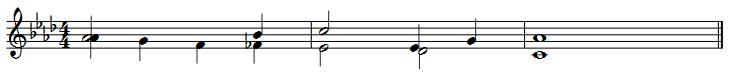 Спеть последовательность аккордов от звука. Например:От звука «е» Б3, Ув3, М4/6, Д3/4 с разрешением в мажор.Спеть гаммы (виды мажора и минора).Спеть тритоны в данной тональности.Спеть одну из выученных в году одноголосных мелодий.Спеть с листа пример без отклонений и модуляций.Спеть один из голосов двухголосной песни, играя второй на фортепиано, или спеть дуэтом.Ответить на вопросы (возможны тестовые задания).Примерный перечень вопросов и заданий для устного контрольного урока.Что изменяется в гармоническом мажоре? Бывает ли мелодический мажор?Что такое энгармонизм? Назови энгармонически равные тональности.Назови параллельные и одноименные тональности.Что такое квинтовый круг тональностей?Назови тональности квинтового круга.Что такое альтерация?Что такое хроматизм?Что такое отклонение и модуляция?На каких ступенях строятся тритоны в натуральном и гармоническом мажоре и миноре?Интервальный состав трезвучий и их обращений.Интервальный состав Д7.Интервальный состав обращений Д7Назови обращения доминантового септаккорда На каких ступенях строятся обращения доминантового септаккорда?Как разрешается уменьшенное трезвучие от звука в тональность.7 классПромежуточная аттестация проводится в конце учебного года в форме письменных и устных контрольных уроков.Целью еѐ является не только проверка овладения терминологией, но и осознанного усвоения всего пройденного материала, проверка практического владения интервалами, аккордами. Письменные работы состоят из заданий следующего содержания:Определение на слух(простые интервалы; характерные интервалы и тритоны с разрешением; аккорды 3-х и 4-хзвучные; гаммы, включая пентатонику и диатонические лады).Написать мелодический диктант. Например  диктант №1218 (сб. И. А. Русяева . Одноголосные диктанты. Выпуск 1.)Построить цепочки интервалов в тональности .Определить их тоновую величину. Например, A-dur (гармонический).От T – 4↓, 2↑, 7↓, 5↑, 3↓ , 5↑ , 2↓ , 4↓; От D – 6↑, 2↓, 5↓, 7↑ 2↑.Сделать энгармоническую замену интервала «ми-си»Построить характерные интервалы в тональности f –moll.Построить диатонические семиступенные лады и пентатонику от «с»Написать тональности 1 степени родства для E-dur.  Построить вводные септаккорды в тональности H-dur, gis moll.Построить аккорды от звука f: М6, Ув3, Б4/6, Д2, Д5/6.Примерные задания для устного опроса:Спеть гаммы (2 вида мажора, 3 вида минора, пентатонику мажорную или минорную, виды диатонического мажора и минора.).Спеть последовательность интервалов (каждый голос):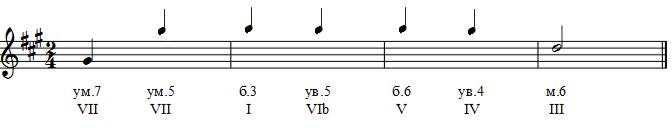 Спеть цифровку: Т6-S3-S3г.-Д2-Т6-Т3-м.VII7-ум.VII7-Т3.Спеть одну из выученных в году одноголосных мелодий.Спеть с листа мелодию с отклонениями в тональности 1-й степени родства. Назвать тональный план.Спеть один из голосов (или дуэтом) двухголосный пример.Ответить на вопросы (возможны тестовые задания).Примерный перечень вопросов и заданий для устного контрольного урока.Знать структуру и название всех аккордов. Играть от любого звука все аккорды по их структуре.Какой септаккорд называется вводным? В чѐм отличия малого вводного от уменьшѐнного?Какие интервалы называются характерными?На каких ступенях строятся характерные интервалы?Что такое пентатоника? Отметьте еѐ особенности.Назови диатонические лады мажорного и минорного наклоненя.Что такое ладовая альтерация? Назовите ступени, которые могут альтерироваться в мажоре и миноре.Что такое модуляция, отклонение?Какие тональности являются родственными?Покажите разрешения обращений Д7. На каких ступенях строятся обращения Д7?Что такое переменный размер.Буквенные обозначения звуков и тональностей.Виды септаккордов. Названия септаккордов по септиме и трезвучию.Энгармонически равные интервал.Характерные интервалы и тритоны.8-9 классыИтоговая аттестация проводится в конце учебного года. Она позволяет проверить не только владение материалом, но и степень подготовленности к поступлению в среднее музыкальное учебное заведение.С этой целью каждый ученик к выпускному экзамену может получить не только общие для всех билеты (как, например, по теории), но и подготовить индивидуальное задание творческого характера. Например, сочинить вариации на заданную тему, данную мелодию развить до заданной формы (периода, двухчастной или трѐхчастной, рондо).Итоговая аттестация проводится в письменной и устной форме Письменные работы состоят из заданий следующего содержания:Диктант мелодический. . Например  диктант №1243(сб. И. А. Русяева . Одноголосные диктанты. Выпуск 1.)Построить цепочки интервалов в тональности .Определить их тоновую величину. Например, A-dur натуральный и гармонический.От T – 4↓, 2↑, 7↓, 5↑, 3↓ , 5↑ , 2↓ , 4↓; От D – 6↑, 2↓, 5↓, 7↑ , 3↓ , 2↑.Построить 4ув. и 2 ув  от звука «f» и разрешить.Построить аккордовую последовательность:Т6- S6-Д6- VI3- II6-Д7-Т3- S6/4- S6/4г.-Д6/5-Т3- III6-Т6.As - dur	и  F –dur.Сделать инструментальную и вокальную группировку данных мелодий.Написать хроматическую гамму В durНаписать диатонические лады от звука «ми»Сделать энгармоническую замену интервала «ре-фа»Построить все пройденные аккорды от звука «а»Примерные задания для устного опроса:Спеть гаммы (2 вида мажора, 3 вида минора, мажорную или минорную гамму с альтерациями, пентатонику мажорную или минорную, другие диатонические лады)Спеть пройденные интервалы от звука и в ладу.Спеть аккорды от  звука и в ладуСпеть с листа пример с отклонениями или модуляцией в родственные тональности.Спеть двухголосный пример, играя один из голосов, или спеть дуэтом.Спеть одну из выученных в году одноголосных мелодий.Спеть песню (романс) с аккомпанементом.Ответить на вопросы (возможны коллективное участие детей).Примечание: в письменные и устные задания для 8 класса можно включить задания 7 класса или заменить аналогичными (Вопросы к итоговой аттестации (группируются в билеты по 3 -4 вопроса).Что такое лад? Названия ступеней в ладу.Что такое тональность?Объясните разницу в терминах: параллельные, одноимѐнные, энгармонически равные тональности. Приведите примеры.Перечислите тональности (сыграйте)  по квинтовому кругу. Как появляются знаки в тональностях?Тональности 1-й степени родства (примеры). Проанализируйте тональный план заданного произведения.Виды мажора и минора.Семиступенные диатонические лады. (Сыграйте примеры).Пентатоника. «Искусственные» лады.Что такое хроматизм? Виды хроматизмов. Хроматическая гамма. Правила еѐ записи в мажоре и миноре.Ладовая альтерация. Сыграйте примеры.Что такое модуляция? Виды модуляций.Что такое интервал? Простые и составные интервалы, мелодические и гармонические интервалы. Консонансы и диссонансы.Обращение интервалов.Тритоны. Характерные интервалы в мажоре и миноре.Что такое аккорд? Перечислите основные аккорды. Названия звуков в аккордах.Виды трезвучий и септаккордов. От чего зависят названия трезвучий и септаккордов?Функции аккордов в ладу.Уменьшѐнные и увеличенное трезвучия в мажоре и миноре.Самые употребительные септаккорды в ладу (V, VII, II ступени).Период. Его составные части. Каденции.Какие ещѐ музыкальные формы вы знаете? Их особенности. Приведите примеры.Что такое метр? Что такое ритм? Назовите основные длительности. Знаки увеличения длительностей.Синкопа. Виды синкоп.Что такое такт? Что такое размер такта? Виды размеров.МелизмыЗнаки сокращения нотного письма.Особые ритмические группы.Группировка длительностей в такте. Правила группировки в инструментальной музыке.Правила группировки в вокальной музыке.Для чего нужен музыкальный ключ? Какие ключи вы знаете?Что такое «гармония»? Какие вы знаете гармонические обороты?.(Каждый вопрос предполагает обязательную иллюстрацию примерами).Экзаменационные требованияПримерные требования на экзамене в 6 классеВариант 1.Письменно – Записать самостоятельно музыкальный диктант, соответствующий уровню данной группы. Построить диатонические интервалы в заданной тональности и разрешить их.Построить  тритоны  в  заданной тональности.Построить в заданной тональности Д7 с обращениями и разрешениями.Построить от звука 4ув и разрешить в тональности.Построить Д7. Д5/6, Д3/4, Д2 от звука и разрешить в мажор и минор.Построить Ум3 от звука и разрешить в тональность.Написать ключевые знаки в заданных тональностях.Устно:Спеть - минорную гамму трех видов;спеть мажорную гамму двух видов;спеть в мажоре или миноре тритоны спеть последовательность интервалов (каждый голос, играя второй на фортепиано). Назвать тоновую величину интерваловспеть последовательность аккордов от звука, включающую ум.5/3, Д7 и его обращения (4-6 аккордов).спеть наизусть выученный пример (Б.Калмыков, Г.Фридкин. Одноголосие: №№ 506, 508, 499);прочитать с листа мелодию. Трудность: Г.Фридкин. Чтение с листа, раздел 3 (№№ 209-249).спеть один из голосов двухголосной песни, играя второй на фортепиано, или спеть дуэтом (Б.Калмыков, Г.Фридкин. Двухголосие: №№-определить на слух  сыгранные вне тональности аккорды и интервалы (все простые интервалы; 4 вида трезвучий, обращения мажорного и минорного трезвучия, Д7, обращения Д7 с разрешением в гармоническом звучании); гаммы – 3 вида минора, 2 вида мажора. Определить тритоны (в том числе гармоническом миноре и мажоре) Вариант 2.Письменно Записать самостоятельно музыкальный диктант, соответствующий уровню данной группы. Построить диатонические интервалы в заданной тональности и разрешить их.Построить  уменьшенные интервалы  в  заданной тональности.Построить в заданной тональности обращения Д7 .Построить от звука 5 ум и разрешить в тональности.Построить Д7. Д5/6, Д3/4, Д2 от звука и разрешить в мажор и минор.Построить Ум3 от звука и разрешить в тональность.Написать ключевые знаки в заданных тональностях.Устно:спеть мажорную гамму и параллельный ей минор трех видов, спеть в мажорной гамме V – VI пониж. – V ступени и верхний тетрахорд гармонического мажора;прочитать (сыграть) одну мажорную или минорную гамму (по выбору ученика) с альтерированными ступенями (вверх – в повышенными, вниз – с пониженными);спеть в мажоре или миноре тритоны  спеть небольшую цифровку от звука включающую ум.5/3, Д7 и его обращения (4-6 аккордов) с игрой основного баса или основного аккорда. спеть наизусть выученный пример (Б.Калмыков, Г.Фридкин. Одноголосие: №№467, 485, 489, 496, 501);прочитать с листа мелодию. Трудность: Г.Фридкин. Чтение с листа, раздел 3 (№№ 164, 165, 171, 175).спеть один из голосов двухголосной песни, играя второй на фортепиано, или спеть дуэтом (Б.Калмыков, Г.Фридкин. Двухголосие: №№определить на слух и записать сыгранные вне тональности аккорды и интервалы (все простые интервалы; 4 вида трезвучий, обращения мажорного и минорного трезвучия, Д7, обращения Д7 с разрешением в гармоническом звучании); гаммы – 3 вида минора, 2 вида мажора. Определить тритоны (в том числе гармоническом миноре и мажоре)Примерные требования на итоговом экзамене в 8 классе Вариант 1.Письменно - записать самостоятельно музыкальный диктант, соответствующий уровню группы. Устно:спеть с листа мелодию (например, Г. Фридкин «Чтение с листа»: №№ 327, 311, 315;) с анализом тонального плана;спеть примеры (Г. Фридкин «Чтение с листа»: №№ 451,453;) или любую песню, романс (по выбору ученика) с названием нот и со словами;спеть выученный двухголосный пример дуэтом (дополнительно по желанию учеников);спеть 2-3 гаммы разных видов, например, Ре-бемоль мажор гармонический вниз, до-диез минор мелодический вверх, до-диез минор гармонический вниз;спеть или прочитать одну хроматическую гамму (например, Си-бемоль мажор вверх или до минор вниз);спеть интервалы:а) цепочку интервалов (например, от «ми» вверх м6, вниз м.3, вверх м.2, вниз м.7, вверх ч4); б) назвать интервалы в последовательности, включающие тритоны и характерные интервалы;спеть один из голосов с игрой второго голоса на фортепиано; транспонировать в заданную тональность; в) спеть в ладу интервалы (например, все терции, все кварты вверх и вниз; только устойчивые, только неустойчивые с разрешением, только большие терции, только малые терции, ув.4 с разрешением и т.п.); г) спеть интервалы и их обращения от звука;- спеть аккорды:а) назвать аккорды в секвенции и спеть в заданных тональностях; б) спеть 3-4 аккорда от звука вверх и вниз; отдельные аккорды разрешить; в) назвать аккорды в данной цифровке и спеть их вверх и вниз.- определить на слух: а)все простые интервалы, б)тритоны в натуральном и гармоническом мажоре и миноре, в)характерные интервалы; г)гаммы мажора и минора различных видов; д)лады народной музыки; е)все пройденные аккорды, включая вводные септаккорды (можно с разрешением).Вариант 2.Письменно - записать самостоятельно музыкальный диктант, соответствующий уровню группы. Определить на слух: все простые интервалы, тритоны в натуральном и гармоническом мажоре и миноре, характерные интервалы; гаммы мажора и минора различных видов; лады народной музыки; все пройденные аккорды, включая вводные септаккорды (можно с разрешением).Устноспеть с листа мелодию (например, Г. Фридкин «Чтение с листа»: №№ 293, 295, 250, 266) с анализом тонального плана;спеть с аккомпанементом педагога выученную песню или романс (по выбору ученика) с названием нот и со словами; спеть с собственной гармонической поддержкой по цифровке или буквенным обозначениям выученную песню;спеть 2-3 гаммы разных видов вверх и вниз;прочитать одну хроматическую гамму (например, Си-бемоль мажор вверх или до минор вниз);спеть интервалы (последовательность) в ладу, назвать их;спеть секвенции из аккордов с транспонированием в заданные тональности;сыграть и спеть заданные аккорды, разрешить их в одну или две тональности (мVII7, Д4/3 и т.д.).определить на слух: а)все простые интервалы, б)тритоны в натуральном и гармоническом мажоре и миноре, в)характерные интервалы; г)гаммы мажора и минора различных видов; д)лады народной музыки; е)все пройденные аккорды, включая вводные септаккорды (можно с разрешением).Примерные требования на экзамене в 9 классеПисьменно: - записать самостоятельно музыкальный диктант, соответствующий уровню группы. Определить на слух: все простые интервалы, тритоны в натуральном и гармоническом мажоре и миноре, характерные интервалы; гаммы мажора и минора различных видов; лады народной музыки; все пройденные аккорды, включая вводные септаккорды (можно с разрешением).Пример устного опроса:- спеть с листа мелодию, проанализировать тональный план, движение мелодии по аккордам (Г. Фридкин «Чтение с листа», заключительный раздел в одноголосных примерах);спеть одну из сочиненных в году мелодий в заданной форме и жанре;спеть двухголосный пример или песню, романс с собственным аккомпанементом (или аккомпанементом педагога);спеть интонационные упражнения:а) гаммы разных видов мажора и минора от одного звука вверх и вниз; б) хроматические гаммы и гаммы с альтерацией;в) последовательности интервалов и аккордов в ладу, секвенции из аккордов; г) интервалы и аккорды от звука вверх и вниз (с разрешением в возможные тональности).ИТОГОВАЯ АТТЕСТАЦИЯПримерные экзаменационные билеты для 8 класса (устно)Билет №1. Правила. Лады народной музыки. Интонационные упражнения. Спеть гамму  А dur гармонического вида вниз. В этой тональности T3 – T6 –S3 – D2 с разрешением. Спеть № 571   наизустьСпеть № 601    по нотамСлуховой анализ.Билет №2. Правила. Септаккорд.  Доминантовый  септаккорд.  Его  обращения  и  разрешения. Вводные  септаккорды.   Интонационные упражнения. Спеть от звука РЕ: лады минорного наклонения (вверх и вниз).       Спеть от звука   РЕ    M6 Б6  D3/4 с разрешением в минор. Спеть №   567 наизусть  Спеть №   714  по нотамСлуховой анализ.Билет №3. Правила. Аккорд. Трезвучие. Виды трезвучий. Главные трезвучия лада. Обращение трезвучийИнтонационные упражнения. Спеть от звука ЛЯ лады мажорного наклонения (вверх и вниз).Спеть от звука ЛЯ   Б4/6  M4/6  D3/4  разрешением в мажор. Спеть №  642  наизустьСпеть №  615   по нотамСлуховой анализ.Билет №4.Правила. Интервалы. Простые интервалы. Две величины интервала. Обращение интервала. Консонансы и диссонансы.Интонационные упражнения. Спеть от звука ЛЯ лады минорного наклонения (вверх и вниз).Спеть от звука ЛЯ  4 вида трезвучий, D5/6  с разрешением в мажор. Спеть №  567  наизустьСпеть №  617   по нотам Слуховой анализ.Билет №5. Правила.  Тритоны и характерные интервалы.Интонационные упражнения. Спеть гамму D dur гармонического вида вверх и вниз.. В этой тональности тритоны. Спеть №  571  наизустьСпеть №  726    по нотамСлуховой анализ.Билет №6.Правила. Хроматизм. Хроматическая гамма мажорная и минорная. Отклонение и модуляцияИнтонационные упражнения. Спеть гамму  c moll гармонического вида вниз.  В этой тональности T3 –S4/6 – умVII7 - D5/6 с разрешением. Спеть №  642  наизустьСпеть №   730  по нотамСлуховой анализ.Билет №7. Правила. Мажор  и  минор. Гамма. Строение мажорной и минорной гаммы. Ступени. Устойчивые и неустойчивые звуки. Виды мажора и минора. Параллельные, одноименные и энгармонически равные тональности.( примеры)Интонационные упражнения. Спеть гамму B dur натурального вида вниз. В этой тональности T3 и его обращения, D7 с разрешением. Спеть №  721  наизустьСпеть №  617   по нотамСлуховой анализ.Билет №8. Правила. Альтерация. Знаки альтерации,порядок их появления. Квинтовый круг мажорных и минорных тональностей. Буквенные обозначения звуков. Спеть гамму  А dur гармонического вида вниз. В этой тональности T3 – T6 –S3 – D2 с разрешением. Спеть № 571   наизустьСпеть № 601    по нотам  Слуховой анализ.Билет № 9. Правила. Интервалы. Простые интервалы. Две величины интервала. Обращение интервала. Консонансы и диссонансы. Спеть от звука РЕ: лады мажорного наклонения (вверх и вниз).Спеть от звука РЕ:  4 вида трезвучий, D7 с разрешением в мажор. Спеть №  603  наизустьСпеть №  615   по нотамСлуховой анализ.Билет №10. Правила. Тритоны и характерные интервалы. Спеть от звука РЕ: лады минорного наклонения (вверх и вниз).       Спеть от звука   МИ   M6 Б6  D3/4 с разрешением в минор. Спеть №   603 или 642 наизусть  Спеть №   617  по нотамСлуховой анализ.Примерные экзаменационные задания для 8 класса (письменно)Вариант № 1.1. а). Перепишите мелодию, разделите на такты и сгруппируйте звуки по правилам инструментальной группировки:б). Подпишите тональность, особенности лада.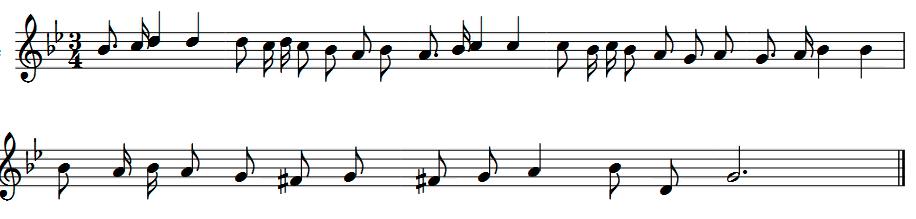 Э.Меларти. Сонатина2. Напишите гаммы от «ре» минор гармонический ↑, мажор мелодический ↓, мажор хроматический↓.Постройте и разрешите цепочку тритонов и характерные интервалы в гармоническом миноре предыдущего вопроса.Постройте диатонические лады от звука «es»Напишите буквенно названия тональностей и ключевые знаки: мажорные диезные тональности по квинтовому кругу.Постройте от звука «ля» (без разрешений):↑ М6/4, м.6, м.2, ум5, Б5/3;б.2, ч.5, б6, D2, М6/3.Постройте и разрешите аккорды в любой мажорной тональности из задания № 5: S6/3, D5/3, D7, Т5/3, Т6/3.Постройте от звука «соль» и разрешите:         4ув. 7ум,  D3/4, м VII7.Написать родственные тональности для cis-mollСделать энгармоническую замену интервала «ре-фа»Вариант № 2.а). Разделите мелодию на такты, сделайте инструментальную группировку. б). Определите и подпишите тональность мелодии, особенности лада.Ф.Шуберт. Баркарола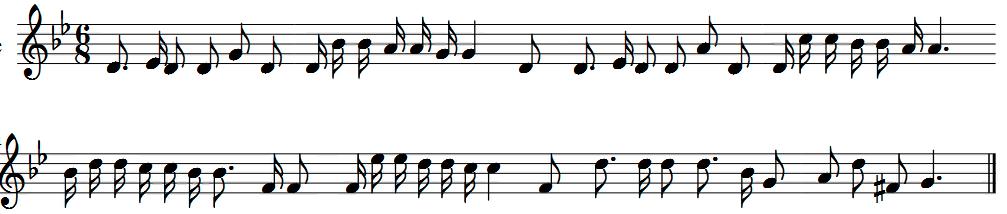 2. Напишите гаммы: от «ми» (все ↑) мажор гармонический, минор мелодический, минор хроматический.Постройте и разрешите цепочку тритонов и характерные интервалы в мажорной тональности предыдущего задания.Постройте диатонические лады от звука «fis»«Переведите» названия тональностей, поставьте ключевые знаки:A, G, H, d, gis, a, fis.Постройте от звука «ре» (без разрешения):ч.5, б.6, б.3, М6/3, Ум.VII7.м.2, ув.4, б.6, Ум.5/3, D6/5.Постройте и разрешите аккорды в мажорной тональности вопроса № 2 или № 4 (в любой): T6/3, S5/3, D2, Т6/3.Постройте от звука «ми» и разрешите:       2ув, 5ум, D5/6,ум VII7.Написать родственные тональности для As durСделать энгармоническую замену интервала «ми-сми»V  Методическое обеспечение учебного процесса.Методические рекомендации по основным формам работыИнтонационные упражненияОдной из задач учебного предмета сольфеджио является формирование навыка чистого интонирования. Интонационные упражнения включают в себя пение гамм и различных тетрахордов, отдельных ступеней, мелодических оборотов, секвенций, интервалов в тональности и от звука, аккордов в тональности и от звука. На начальном этапе обучения рекомендуется петь интонационные упражнения хором или группами, а затем переходить к индивидуальному исполнению. Интонационные упражнения исполняются без аккомпанемента на фортепиано с предварительной настройкой, но в отдельных случаях допустима «помощь» фортепиано в виде гармонического аккомпанемента, подчеркивающего тяготение, ладовую краску. Интонационные упражнения в начале обучения выполняются в среднем темпе, в свободном ритме; в дальнейшем желательна определенная ритмическая организация. На начальном этапе обучения рекомендуется использовать ручные знаки, карточки с порядковыми номерами ступеней, «лесенку», изображающую ступени гаммы и другие наглядные пособия.Интонационные упражнения могут быть многоголосными. Рекомендуется пропевание интервалов, аккордов и их последовательностей в гармоническом (двухголосном, трехголосном) звучании.Интонационные упражнения выполняются как в ладу, так и от звука (вверх и вниз). С помощью интонационных упражнений можно прорабатывать теоретический материал, подготовиться к сольфеджированию, чтению с листа, активизировать слух и память перед музыкальным диктантом или слуховым анализом.Сольфеджирование и чтение с листаСольфеджирование способствует выработке правильных певческих навыков, интонационной точности, формированию дирижерского жеста, развитию чувства ритма, воспитанию сознательного отношения к музыкальному тексту.С первых уроков необходимо следить за правильным звукоизвлечением, дыханием, положением корпуса при пении. Следует учитывать особенности детского голосового аппарата, работать в удобном диапазоне («до» первой октавы – «ре», «ми» второй), постепенно расширяя его. Примеры для сольфеджирования и для чтения с листа должны исполняться с дирижированием (на начальном этапе возможно тактирование). В младших классах рекомендуется сольфеджирование и чтение с листа хором, группами с постепенным переходом к индивидуальному исполнению. Развитию внутреннего слуха и внимания способствует исполнение мелодии фрагментами хором и одним учеником, вслух и про себя.Сольфеджирование и чтение с листа предполагает пение без аккомпанемента фортепиано, но в трудных интонационных оборотах или при потере ощущения лада можно поддержать пение гармоническим сопровождением. Отдельным видом работы является исполнение песен  с аккомпанементом фортепиано по нотам (на начальном этапе - с сопровождением педагога, в старших классах – со своим собственным).Примеры для сольфеджирования и чтения с листа должны опираться на интонации пройденных интервалов, аккордов, знакомые мелодические обороты, включать известные ритмические фигуры. Естественно, примеры для чтения с листа должны быть проще. Перед началом исполнения любого примера необходимо его проанализировать с точки зрения известных мелодических оборотов, движения по звукам аккордов, интервалов, нахождения определенных ритмических рисунков. Как подготовительное упражнение можно использовать сольмизацию примеров (проговаривание названий звуков в ритме с дирижированием). Очень важна художественная ценность исполняемых примеров, доступность их для данного возраста, стилистическое разнообразие.Как можно раньше следует вводить пение двухголосных примеров с использованием параллельного движения голосов, подголосочного склада с преобладанием унисонов. Работа над имитационным двухголосием начинается с пения канонов. Двухголосные примеры исполняются вначале группами, затем с аккомпанементом одного из голосов (педагогом, другим учеником, самостоятельно), дуэтами. В двухголосии также необходимо приучать учеников к дирижированию, в том числе и при исполнении одного из голосов на фортепиано.В старших классах одним из видов сольфеджирования является исполнение песен, романсов с собственным аккомпанементом на фортепиано по нотам. Этот вид задания должен учитывать степень владения учеником фортепиано, технические и координационные трудности не должны заслонять от учеников первоочередную задачу – исполнение музыкального произведения. Очень важен подбор репертуара для подобных заданий: он должен быть посильным, понятным ученикам и в то же время представлять несомненную художественную ценность. Воспитание музыкального вкуса – еще одна из задач уроков сольфеджио, и наибольшее возможности для этого представляют такие формы работы как сольфеджирование, слуховой анализ.Ритмические упражненияРитмические упражнения необходимы для развития чувства метроритма – важной составляющей комплекса музыкальных способностей.  На начальном этапе обучения следует опираться на то, что у детей восприятие ритма связано с двигательной реакцией, будь то ходьба, танцевальные движения, бег, хлопки. Поэтому целесообразно на уроках сольфеджио на начальном этапе уделять большое внимание различным двигательным упражнениям и детскому оркестру из ударных инструментов, даже при наличии в программе таких предметов как ритмика и оркестр (оркестр К. Орфа, коллективное инструментальное музицирование и т.д.). Можно рекомендовать самые разнообразные ритмические упражнения:простукивание ритмического рисунка знакомой песни, мелодии (карандашом, хлопками, на ударных инструментах);повторение ритмического рисунка, исполненного педагогом; простукивание ритмического рисунка по нотной записи, на карточках;проговаривание ритмического рисунка с помощью закрепленных за длительностями определенных слогов;исполнение ритмического остинато к песне, пьесе;ритмический аккомпанемент к мелодии, песне, пьесе;ритмическая партитура, двух- и трехголосная;ритмические каноны (с текстом, на слоги);ритмический диктант (запись ритмического рисунка мелодии или ритмического рисунка, исполненного на ударном инструменте, хлопками, карандашом).Каждая новая ритмическая фигура должна быть, прежде всего, воспринята эмоционально и практически проработана в ритмических упражнениях, а затем - включена в другие виды работы: сольфеджирование, чтение с листа, музыкальный диктант.Большую роль в развитии чувства метроритма играет дирижирование. Необходимо на раннем этапе обучения обращать внимание учеников на ритмическую пульсацию (доли), вводить различные упражнения – тактирование, выделение сильной доли - для дальнейшего перехода к дирижированию. На протяжении нескольких лет планомерно отрабатываются навыки дирижерского жеста в разных размерах, в том числе, при чтении с листа и при пении двухголосия. Начинать работу с дирижерским жестом лучше при пении знакомых выученных мелодий и слушании музыки.Слуховой анализЭтот вид работы подразумевает развитие музыкального восприятия учеников. Не следует ограничивать слуховой анализ лишь умением правильно определять сыгранные интервалы или аккорды в ладу или от звука. Слуховой анализ – это, прежде всего, осознание услышанного. Соответственно, необходимо учить детей эмоционально воспринимать услышанное и уметь слышать в нем конкретные элементы музыкального языка. Для этого нужно использовать и примеры из музыкальной литературы, и специальные инструктивные упражнения.При прослушивании одноголосной мелодии необходимо обращать внимание на ладовые, структурные особенности (членение на фразы, повторы, секвенции), определять размер, узнавать в ней знакомые мелодические и ритмические обороты.При прослушивании многоголосного построения необходимо обращать внимание на знакомые гармонические обороты из аккордов, интервалов, на тип фактуры.При слуховом анализе фрагментов из музыкальной литературы необходимо обращать внимание учеников на соотношение определенных элементов музыкального языка и эмоциональной выразительности музыки. В дидактических примерах можно требовать более детального разбора:- анализ звукорядов, гамм, отрезков гамм;- отдельных ступеней лада и мелодических оборотов;- ритмических оборотов;- интервалов в мелодическом звучании вверх и вниз от звука и в тональности;- интервалов в гармоническом звучании от звука и в тональности;- последовательности из нескольких интервалов в тональности (с определением величины интервала и его положения в тональности);- аккордов в мелодическом звучании с различным чередованием звуков в тональности и от звука;- аккордов в гармоническом звучании от звука и в тональности (с определением их функциональной принадлежности);- последовательности из аккордов в тональности (с определением их функциональной принадлежности);Желательно, чтобы дидактические упражнения были организованы ритмически.На начальном этапе обучения слуховой анализ проходит, как правило, в устной форме. В старших классах возможно использование письменной формы работы, но рекомендуется это делать после предварительного устного разбора, так как это способствует осознанию целостности музыкального построения и развитию музыкальной памяти.Музыкальный диктантМузыкальный диктант – форма работы, которая способствует развитию всех составляющих музыкального слуха и учит осознанно фиксировать услышанное. Работа с диктантами в классе предполагает различные формы: устные диктанты (запоминание и пропевание на  нейтральный слог и с названием нот 2-4-тактовой мелодии после двух-трех проигрываний);диктант по памяти (запись выученной в классе или дома мелодии);ритмический диктант (запись данного ритмического рисунка или запись ритмического рисунка мелодии);музыкальный диктант с предварительным разбором (совместный анализ с преподавателем особенностей структуры мелодии, размера, ладовых особенностей, движения мелодии, использованных ритмических рисунков). На предварительный разбор отводится 2-3 проигрывания (5-10 минут), затем ученики приступают к записи мелодии. Эту форму диктанта целесообразно широко использовать в младших классах, а также при записи мелодий, в которых появляются новые элементы музыкального языка;музыкальный диктант без предварительного разбора (запись диктанта в течение установленного времени за определенное количество проигрываний, обычно 8-10 прогрываний в течение 20-25 минут). Эта форма диктанта наиболее целесообразна для  учащихся старших классов, так как предполагает уже сформированное умение самостоятельно анализировать мелодию.Перед началом работы над мелодическим диктантом необходима тщательная настройка в тональности, для которой можно использовать интонационные упражнения, сольфеджирование, задания по слуховому анализу.Навык записи мелодии формируется постепенно и требует постоянной тщательной работы на каждом уроке. Записанный диктант предполагает его проверку с анализом допущенных ошибок и дальнейшую работу в классе и дома. Ученики могут определить и подписать в диктанте новые или знакомые мелодические обороты, ритмические фигуры, подобрать к диктанту второй голос или аккомпанемент, выучить его наизусть, транспонировать письменно или устно в другие тональности. Музыкальным материалом для диктанта могут служить примеры из музыкальной литературы, специальных сборников диктантов, а также мелодии, сочиненные самим преподавателем.Творческие заданияРазвитие творческих способностей учащихся играет в процессе обучения огромную роль. В творческих заданиях ученик может реализовать свою индивидуальность, психологически раскрепоститься, испытать радостные эмоции. Все это вместе способствует формированию интереса к музыкальной деятельности. Творческие задания на уроках сольфеджио активизируют слуховое внимание, тренируют различные стороны музыкального слуха, музыкальную память, развивают художественный вкус. Вместе с тем необходимо творческие задания тесно связывать с основными разделами курса сольфеджио, так как их целью является закрепление теоретических знаний, формирование основных умений и навыков (запись мелодий, определение на слух, интонирование).    Творческие задания можно начинать с начального этапа  обучения. Детям более доступны творческие упражнения, связанные с ритмической импровизацией. Простейшие мелодические задания на начальном этапе могут состоять в допевании, досочинении мелодии (формирование ощущения ладового тяготения). В дальнейшем задания могут содержать импровизацию ритмических и мелодических вариантов, и, наконец, сочинение собственных мелодических и ритмических построений. Постепенно в творческие задания добавляются упражнения, связанные с подбором и сочинением второго голоса, аккомпанемента, сначала из предложенных звуков или аккордов, затем с самостоятельным поиском гармонических средств. Данные задания каждый педагог может разнообразить, опираясь на собственный опыт и музыкальный вкус. Творческие задания эффективны на всех этапах обучения. Кроме того, они помогают выявить детей, имеющих склонности к импровизации, композиции, и направить внимание на развитие данных способностей, а возможно, и будущую профессиональную ориентацию.Рекомендации по организации самостоятельной работы обучающихсяСамостоятельные занятия по сольфеджио являются необходимым условием для успешного овладения теоретическими знаниями, формирования умений и навыков. Самостоятельная работа опирается на домашнее задание, которое должно содержать новый изучаемый в данный момент материал и закрепление пройденного, а также включать  разные формы работы:- выполнение теоретического (возможно письменного) задания,- сольфеджирование мелодий по нотам,- разучивание мелодий наизусть, - транспонирование,- интонационные упражнения (пение гамм, оборотов, интервалов, аккордов),- исполнение двухголосных примеров с собственным аккомпанементом,- игру на фортепиано интервалов, аккордов, последовательностей,- ритмические упражнения,- творческие задания (подбор баса, аккомпанемента, сочинение мелодии, ритмического рисунка).Объем задания должен быть посильным для ученика. Необходимо разъяснить учащимся, что домашние занятия должны быть регулярными от урока к уроку, ежедневными или через день, по 10-20 минут. Задания должны выполняться в полном объеме. Начинать подготовку к следующему уроку лучше с той части задания, которая предусматривает проработку новых теоретических сведений, с упражнений на развитие музыкальной памяти (заучивание наизусть, транспонирование), или с тех форм работы, которые вызывают у ученика наибольшие трудности, чтобы иметь возможность в течение недели проработать данное задание несколько раз. На уроках нужно показывать ученикам, как работать над каждым видом домашнего задания (как разучить одноголосный, двухголосный пример, как прорабатывать интервальные, аккордовые последовательности, интонационные упражнения).  Ученикам надо объяснить, как можно самостоятельно работать над развитием музыкального слуха и памяти, подбирая по слуху различные музыкальные примеры, записывая мелодии по памяти, сочиняя и записывая музыкальные построения.VI Список учебно-методической литературыУчебная литератураБаева Н., Зебряк Т. Сольфеджио 1 -2 класс. /Н. Баева, Т. Зебряк.-Ленинград: «Советский композитор», 1980. Барабошкина А. Сольфеджио 1 класс ДМШ. / А. Барабошкина – М.: «Музыка», 1986.Барабошкина А. Сольфеджио 2 класс ДМШ. / А. Барабошкина – М.: «Музыка», 1987.Вахромеев В. А. Сольфеджио / В. А. Вахромеев. – М.: «Музыка», 1966.Давыдова Е., Запорожец С. Сольфеджио. 3 класс ДМШ./ Е. Давыдова, С. Запорожец -  М.: «Музыка», 1976.Давыдова Е. Сольфеджио 4 класс ДМШ./ Е. Давыдова -  М.: «Музыка», 2007Давыдова Е. Сольфеджио 5 класс ДМШ./ Е. Давыдова - М.: «Музыка», 1991Драгомиров П. Учебник сольфеджио./ П. Драгомиров - М.: «Музыка» 2010Драмбян А. Чтение с листа на уроках сольфеджио./ А. Драмбян М.: «Музыка», 1970Золина Е. Домашние задания по сольфеджио 1-7 классы./ Е. Золина - М.: «Престо», 2007Калинина Г. Рабочие тетради по сольфеджио 1-7 классы./ Г. Калинина -  М., 2000-2005Калмыков Б., Фридкин Г. Сольфеджио. Часть 1. Одноголосие./ Б. Калмыков, Г. Фридкин - М.: «Музыка», 2004Калмыков Б., Фридкин Г. Сольфеджио. Часть 2 Двухголосие./ Б. Калмыков, Г. Фридкин. - М.: «Музыка», 2006Котикова Н. Сольфеджио для ДМШ./ Н. Котикова – Ленинградское отд.: «Музыка», 1974Металлиди Ж. Сольфеджио. Мы играем, сочиняем и поем. Для 1- классов детской музыкальной школы./ Ж. Металлиди - СПб: «Композитор», 2008Металлиди Ж. Сольфеджио. Мы играем, сочиняем и поем. Для 2- классов детской музыкальной школы./ Ж. Металлиди - СПб: «Композитор», 2008Островский А., Соловьев С., Шокин В. Сольфеджио./ А. Островский , С. Соловьев , В. Шокин -  М.: «Классика-XXI», 2003Первозванская Т. Мир музыки. Учебник сольфеджио 1 класс./ Т. Первозванская-СПб.: «Композитор», 2004Первозванская Т. Мир музыки. Учебник сольфеджио 2 класс./ Т. Первозванская-СПб.: «Композитор», 2005Первозванская Т. Мир музыки. Рабочая тетерадь по сольфеджио 1 класс Санкт-Петербург.,2004Первозванская Т. Мир музыки. Рабочая тетерадь по сольфеджио 2 класс Санкт-Петербург.,2004Русяева И. Одноголосные примеры для чтения с листа на уроках сольфеджио./ И. Русяева – М.: «Советский композитор», 1989Фридкин Г. Чтение с листа на уроках сольфеджио./ Г. Фридкин - М.: «Музыка», 1982Фролова Ю. Сольфеджио. Подготовительный класс./ Ю. Фролова – Ростов-на-Дону:  «Феникс», 2000.Фролова Ю. Сольфеджио. 1-3 класс./ Ю. Фролова – Ростов-на-Дону:  «Феникс», 2000.Учебно-методическая литератураАндреева М. От примы до октавы.Ч.2./ М. Андреева - М.: «Советский композитор» 1978.Барабошкина А. Музыкальная грамота в двух книгах./ А Барабошкина. – Ленинград: «Музыка», 19823.Быканова Е., Стоклицкая Т. Музыкальные диктанты 1-4 классы. ДМШ. /  Е. Быканова, Т. Стоклицкая - М., «Советский композитор», 1979 Бырченко Т. В. С песенкой по лесенке. Методическое пособие для подготовительных классов ДМШ./ Т. В. Бырченко - М., «Советский композитор», 1983Вахромеев В. Элементарная теория музыки./ В. Вахромеев - М., 1983.Ёжикова Г. Музыкальные диктанты V-VII классы ДМШ./ Г. Ёжикова М.: «Советский композитор»,  1977.Зебряк Т. Музыкальная грамота в сказках и сказочках./ Т. Зебряк – М.: «Кифара», 2007Ладухин Н. 1000 примеров музыкального диктанта. М.: «Композитор», 1981Лежнева О. Ю. Практическая работа на уроках сольфеджио. Диктант, Слуховой анализ./ О. Ю. Лежнева.- М.: «Владос», 2003.Максимов С. Е. Музыкальная грамота./ С. Е. Максимов - М.: «Музыка», 1979.Музыкальные занимательные диктанты.4-7 классы. Составитель Г.Ф. Калинина.-М.,2002 Музыкальные диктанты для детской музыкальной школы Сост. Ж.Металлиди, А.Перцовская- . М. СПб. «Музыка», 1995Русяева И. Одноголосные диктанты. Вып.1 / И. Русяева -  М.: «Музыка», 1983.Русяева И. Одноголосные диктанты. Вып.2 / И. Русяева -  М.: «Музыка», 1984.Хвостенко В. Задачи и упражнения по элементарной теории музыки./ В. Хвостенко - М.: «Музыка», 1973.Методическая литература Андреева М., Надеждина В., Фокина Л. Методическое пособие по музыкальному диктанту./ М. Андреева, В. Надеждина, Л. Фокина  - М.: «Музыка»,1975Барабошкина А. Методическое пособие к учебнику сольфеджио для 1 класса ДМШ. / А, Барабошкина – М.: «Музыка»,  1972. Вахромеев В. А. Вопросы методики преподавания сольфеджио в ДМШ /В. А. Вахромеев - М.: «Музыка»,  1978.Давыдова Е. Сольфеджио. 4 класс. ДМШ Методическое пособие./ Е. Давыдова -  М.: «Музыка», 1978.Калугина М. , Халабузарь П. Воспитание творческих навыков на уроках сольфеджио.\ М. Калугина, П. Халабузарь  - М., «Советский композитор», 1987Калужская Т. Сольфеджио 6 класс ДМШ. Учебно-методическое пособие. / Т. Калужская - М.: «Музыка», 1988.Картавцева М.развитие творческих навыков на уроках сольфеджио./ М. Картавцева - М.: «Музыка», 1978.Котляревская–Крафт М.,. Москалькова И., Сольфеджио. Учебное пособие для подготовительных  отделений. / М. Котляревская–Крафт, И. Москалькова -.СПб., 1995г.Лукомская В. Слуховой гармонический анализ в курсе сольфеджио./ В. Лукомская – Ленинград: «Музыка»,1983.Незванов Б. Интонирование в курсе сольфеджио./ Б. Незванов – Ленинград: «Музыка», 1985.Ромм Р. Изучение тональностей в ДМШ./ Р. Ромм - М.: «Музыка», 1977.Классы1– 8 9 Максимальная учебная нагрузка(в часах)493,5 115,5 Количествочасов на аудиторные занятия263 49,5 Количествочасов на внеаудиторные занятия230,5 66 №№Наименование раздела, темы Вид учебного занятияОбщий объем времени (в часах)Общий объем времени (в часах)Общий объем времени (в часах)Общий объем времени (в часах)№№Наименование раздела, темы Вид учебного занятияМаксимальная учебная нагрузкаСамостоятельная работаСамостоятельная работаАудиторные занятия1Звуки высокие и низкие (регистр). Клавиатура.Урок1,50,5112Нотный стан. Скрипичный ключ. Ноты. Пульсация долей.Урок1,50,5113Ноты скрипичного ключа. Направление звуков в мелодии.Урок1,50,5114Длительности нот. Ритм.Урок1,50,5115Звукоряд.Урок1,50,5116Правописание длительностей нот.Урок1,50,5117Размер. Такт.Урок 1,50,5118Текущий контрольКонтрольный урок1,50,5119Пауза.Урок1,50,51110Тон и полутон. Знаки изменения высоты звуков.Урок1,50,51111Лад. Мажор и минор.Урок1,50,51112Тоника. Тональность.Урок1,50,51113Гамма. Строение мажорной гаммы.урок1,50,51114Гамма до мажор. Устойчивые и неустойчивые звуки.урок312215Текущий контрольКонтрольный урок1,50,51116Разрешение. Вводные звуки.Музыкальная фраза.Урок1,50,51117Тоническое трезвучие.Урок1,50,51118Вспомогательный оборот.Урок1,50,51119Тональность ре мажор.Урок1,50,51120Транспонирование.Урок1,50,51121Размер 3/4Урок1,50,51122Опевание.Урок1,50,51123Затакт.Урок1,50,51124Текущий контрольКонтрольный урок1,50,51125Тональность соль мажор.Урок212226Размер 4/4Урок1,50,51127Тональность фа мажор.Урок1,50,51128Интервалы.Урок312229Промежуточный контрольКонтрольный урок1,50,511ИТОГО:481632321Повторение материала1 классаУрок4,51,532Затакт восьмая и две восьмые.Урок1,50,513Размер 4/4. Секвенция.Урок1,50,514Ритм четверть с точкой и восьмаяУрок3125 Текущий контрольКонтрольный урок1,50,516Параллельные тональности. Тональность ля минорУрок3127Три вида минора Урок4,51,538Общие понятия об интервалах. Ступеневая величина интервала.Урок3129Текущий контрольКонтрольный урок1,50,5110Тоновая величина интервала. Чистые интервалы.(1ч., 8ч., 4ч., 5ч.)Урок31211Тональность ми минорУрок31212Интервалы 2м., 2б.Урок1,50,5113Тональность ре минорУрок1,50,5114Интервалы 3м., 3б.Урок31215Тональность си минорУрок1,50,5116 Текущий контрольКонтрольный урок1,50,5117Ритм четыре шестнадцатые в пройденных размерахУрок31218Тональность си бемоль мажорУрок1,50,5119Тональность соль минорУрок31220Закрепление пройденногоУрок1,50,5121 Промежуточный контрольКонтрольный урок1,50,51ИТОГО:49,516,5331Повторение материала 2 классаУрок6332Обращение интервалов.Урок2113Интервалы 6м.,6б.Урок4224Интервалы 7м.,7б.Урок2115Текущий контрольКонтрольный урок2116Ритм восьмая и две шестнадцатыхУрок2117Ритм две шестнадцатых и восьмаяУрок4228Тональность Ля мажор.Урок2119Тональность  фа-диез минорУрок21110Построение интервалов от звука (закрепление)Урок42211Текущий контрольКонтрольный урок21112Общие понятия об аккордах.Урок21113Трезвучия. 4вида трезвучий.Урок21114Построение и определение трезвучий от звука.Урок42215Главные трезвучия в мажоре.Урок21116Тональности  Ми-бемоль мажор и до минорУрок42217Главные трезвучия в миноре.Урок42218Текущий контрольКонтрольный урок21119Размер 3/8Урок42220Обращения трезвучийУрок42221Переменный лад.21122ПовторениеУрок21123Промежуточный контрольКонтрольный урок211ИТОГО:6633331Повторение материала 3 классаУрок6332Обращение трезвучия. Главные трезвучия с обращением.Урок4223Пунктирный ритмУрок4224Текущий контрольКонтрольный урок2115Разрешения главных трезвучий лада.Урок6336Тональность Ми мажор.Урок4227Тональность до-диез минор.Урок4228Текущий контрольКонтрольный урок2119Аккорды от звука. Секстаккорд от звука.Урок21110Построение квартсекстакккорда от  звука.Урок21111Размер 6/8Урок42212Септаккорд. Доминантовый септаккорд.Урок42213Тональность Ля-бемоль мажор.Урок42214Тональность Фа минор.Урок21115Текущий контрольКонтрольный урок21116Синкопы.Урок21117Интервалы в тональности. Урок21118Тритоны в мажоре на IV и VII ступени.Урок21119Тритоны в миноре на IV и VII ступени.Урок42220Повторение доминантового септаккордаУрок21121Промежуточный контрольКонтрольный урок211ИТОГО:6633331Повторение материала  4 классаУрок6332Буквенное обозначение тональностей.Урок2113Обращение и разрешение главных трезвучий.Урок2114Построение мажорных и минорных трезвучий, секстаккордов, квартсекстаккордов от звукаУрок4225Текущий контрольКонтрольный урок2116Ритмическая группа четверть с точкой и две шестнадцатыеУрок2117Гармонический мажор.Урок4228Тональности Си мажор и Соль-диез минор.Урок4229Уменьшенное трезвучие в мажоре и минореУрок42210Текущий контрольКонтрольный урок21111Тритоны в натуральном и гармоническом мажоре и миноре.Урок63312Различные виды синкопУрок42213Построение доминантового септаккорда от звука с разрешением в мажор и минор.Урок42214Тональности Ре-бемоль мажор и Си-бемоль минор.Урок42215Текущий контрольКонтрольный урок21116Обращения доминантового септаккорда в тональности.Урок42217Триоль.Урок42218Период, предложения, фразаУрок21119ПовторениеУрок21120Промежуточный контрольКонтрольный урок211ИТОГО:6633331Повторение материала 5 классаУрок6332Тритоны (4ув., 5ум.) от звука с разрешением в тональность.Урок6333Квинтовый круг тональностей.Урок2114Текущий контрольКонтрольный урок2115Энгармонизм тональностей с 6 знаками.Урок2116Уменьшенное трезвучие от звука с разрешением в тональность.Урок6337Тональности Фа-диез мажор и Ре-диез минор.Урок4228Ритм триоль (шестнадцатые)Урок2119Текущий контрольКонтрольный урок21110Обращения доминантового септакккода от звука с разрешением в тональность.Урок63311Тональности Соль-бемоль мажор и Ми-бемоль минор.Урок42212Хроматизм, альтерация.IV повышенная ступень в мажоре и в минореУрок42213Ритмические фигуры с шестнадцатыми в размерах 3/8, 6/8Урок42214Текущий контрольКонтрольный урок21115Отклонение, модуляция в параллельную тональность, в тональность доминантыУрок42216Ритмические группы с залигованными нотамиУрок42217ПовторениеУрок42218Промежуточный контрольЭкзамен211ИТОГО:6633331Повторение материала  6 классаУрок6332Энгармонически равные интервалы.Урок4223Характерные интервалы в гармоническом мажоре и миноре.Урок4224Текущий контрольКонтрольный урок2115Переменный размер.Урок2116Характерные интервалы (2ув., 7ум.) от звука с разрешением в тональность.Урок6337Тональности с семью знаками в ключеУрок6338Текущий контрольКонтрольный урок2119Малый вводный септаккорд в натуральном мажоре21110Уменьшенный вводный септаккорд в гармоническом  мажоре и миноре.Урок42211Диатонические ладыУрок21112ПентатоникаУрок21113Тональности 1 степени родстваУрок21114Модуляции в родственные тональности.Урок21115Различные виды внутритактовых синкопУрок42216Текущий контрольКонтрольный урок21117Построение и разрешение вводных септаккордов от звука.Урок42218Диатонические интервалы в тональности и от звука.Урок42219ПовторениеУрок21120Промежуточный контрольКонтрольный урок422ИТОГО:6633331Повторение материала 7 классаУрок6332Правописание хроматической гаммы (основа – мажорный лад)Урок4223Вспомогательные хроматические звукиУрок2114Правописание хроматической гаммы (основа – минорный лад) Урок2115Текущий контрольКонтрольный урок2116Проходящие хроматические звукиУрок2117Прерванный оборот в мажоре и гармоническом минореУрок4228Размеры 6/4, 3/2Урок4229Септаккорд II ступени в мажоре и минореУрок42210Текущий контрольКонтрольный урок21111Междутактовые синкопыУрок21112Увеличенное трезвучие в гармоническом мажоре и минореУрок21113Сложные виды синкопУрок21114Виды септаккордовУрок21115Построение септаккордов от звука  и их разрешение в тональностиУрок42216Построение от звука обращений малого мажорного септаккорда и разрешение его как доминантового в мажоре и гармоническом минореУрок42217Размеры 9/8, 12/8Урок21118Текущий контрольКонтрольный урок21119Знаки сокращенного нотного письмаУрок42220Диатонические лады народной музыкиУрок42221Подготовка к итоговому экзаменуУрок211ИТОГО:6633331Повторение: кварто-квинтовый круг, буквенные обозначения тональностей, тональности 1 степени родстваУрок7432Натуральный, гармонический, мелодический вид мажора и минораУрок3,521,53Тритоны в мелодическом мажоре и минореУрок3,521,54Диатонические интервалы в тональности с разрешениемУрок3,521,55Хроматические проходящие и вспомогательные звукиУрок3,521,56Правописание хроматической гаммы (с опорой на мажор и минор)Урок3,521,57Текущий контрольКонтрольный урок3,521,58Главные и побочные трезвучия в тональности, их обращения и разрешенияУрок7439Уменьшенные трезвучия в натуральном и гармоническом виде мажора и минора, их обращения и разрешенияУрок3,521,510Увеличенное трезвучие в гармоническом виде мажора и минора, его обращения и разрешения. Энгармонизм увеличенного трезвучияУрок74311Главные септаккорды, их обращения и разрешенияУрок74312Текущая аттестацияКонтрольный урок3,521,513Энгармонизм уменьшенного септаккордаУрок3,521,5147 видов септаккордовУрок3,521.515Побочные септаккорды в тональности,  способы их разрешенияУрок10,564,516Альтерированные ступени, интервал уменьшенная терцияУрок74317Гармония II низкой ступени («неаполитанский» аккорд)Урок3,521,518Период, предложения, каденции, расширение, дополнение в периодеУрок3,521,519Текущий контрольКонтрольный урок3,521,520Музыкальный синтаксисУрок10,564.521Модуляция в I степень родстваУрок74322Повторение Урок743ИТОГО:115,56649,5